MADONAS NOVADA PAŠVALDĪBA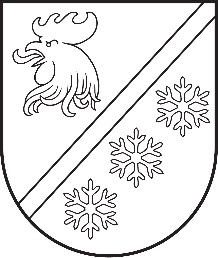 Reģ. Nr. 90000054572Saieta laukums 1, Madona, Madonas novads, LV-4801t. 64860090, e-pasts: pasts@madona.lv___________________________________________________________________________MADONAS NOVADA PAŠVALDĪBAS DOMESFINANŠU UN ATTĪSTĪBAS KOMITEJAS SĒDES PROTOKOLS Nr. 5Madonā2024. gada 21. maijāSēde sasaukta plkst. 10.00Sēdi atklāj plkst. 10.00Sēde notiek attālināti videokonferences platformā ZOOM.Sēdi vada: Madonas novada pašvaldības domes priekšsēdētāja vietnieks Zigfrīds Gora.Protokolē: lietvedības nodaļas vadītāja Dace Cipule. Sēdē piedalās deputāti: Aigars Šķēls, Aivis Masaļskis, Andris Dombrovskis, Andris Sakne, Artūrs Čačka, Artūrs Grandāns, Arvīds Greidiņš, Gatis Teilis, Guntis Klikučs, Iveta Peilāne, Kaspars Udrass, Māris Olte, Rūdolfs Preiss, Sandra Maksimova, Vita Robalte, Zigfrīds Gora.Sēdē nepiedalās deputāti: Agris Lungevičs - attaisnotu iemeslu dēļ (komandējumā).Valda Kļaviņa - attaisnotu iemeslu dēļ.Gunārs Ikaunieks - attaisnotu iemeslu dēļ.Deputāti:Andris Dombrovskis nepiedalās darba kārtības un 2. jautājuma izskatīšanā un balsojumā.Sandra Maksimova nepiedalās 6., 7., 9., 16. – 40. jautājuma izskatīšanā un balsojumā.Gatis Teilis nepiedalās 33. jautājuma izskatīšanā un balsojumā.Sēdē piedalās:Administrācijas darbinieki : Elvijs Trops – vecākais informācijas tehnoloģiju administrators, Liene Ankrava – finanšu nodaļas vadītāja, Ineta Kaščjuka – uzskaitvede, Līga Vindele – galvenās grāmatvedes vietniece, Inese Solozemniece - projektu ieviešanas nodaļas vadītājas vietniece, Iveta Raimo – projektu sagatavošanas un ieviešanas speciāliste, Indra Kārkliņa - projektu sagatavošanas un ieviešanas speciāliste, Dina Bojaruņeca – vecākā ekonomiste, Nanija Rudzīte – ekonomiste, Signe Putniņa – zemes ierīcības inženieris, Agita Semjonova - nekustamā īpašuma pārvaldības un teritoriālās plānošanas nodaļas vadītājas vietniece, Solvita Seržāne – izglītības nodaļas vadītāja, Egils Kazakevičs – sabiedrisko attiecību speciālists, Laura Kovtuna - sabiedrisko attiecību speciāliste, Sarmīte Melle – juriste, Helmuts Pujats – jurists. Pagastu un apvienību pārvalžu vadītāji: Guntis Ķeveris – Madonas apvienības pārvaldes vadītājs, Tālis Salenieks – Lubānas apvienības pārvaldes vadītājs, Aleksandrs Šrubs – Barkavas un Ošupes pagastu pārvalžu vadītājs, Ilona Zalāne – Mētrienas un Praulienas pagastu pārvalžu vadītāja, Marika Veiba – Vestienas pagasta pārvaldes vadītāja, Jānis Daiders – Liezēres pagasta pārvaldes vadītājs, Aigars Bieriņš – Kalsnavas pagasta pārvaldes Īpašumu uzturēšanas nodaļas vadītājs, Gatis Gailītis – Ļaudonas pagasta pārvaldes Īpašumu uzturēšanas nodaļas vadītājs.Iestāžu vadītāji un darbinieki: Voldemārs Šmugais – Madonas bērnu un jaunatnes sporta skolas direktors.Laikraksta “Stars” žurnāliste: Baiba Miglone.Sēdes vadītājs Agris Lungevičs iepazīstina ar Madonas novada pašvaldības domes Finanšu un attīstības komitejas sēdes darba kārtību. DARBA KĀRTĪBĀ:0. Par darba kārtībuZIŅO: Zigfrīds Gora 1. Par nekustamā īpašuma “Zaļnieki”, Cesvainē, Madonas novadā atsavināšanu rīkojot izsoliZIŅO: Vilnis Špats 2. Par nekustamā īpašuma Augusta Saulieša iela 12, Cesvainē, Madonas novadā atsavināšanu rīkojot izsoliZIŅO: Vilnis Špats 3. Par finansējuma piešķiršanu ēkas nojaukšanai Stacijas ielā 5, Ērgļos, Ērgļu pagastā, Madonas novadāZIŅO: Elita Ūdre 4. Par nekustamā īpašuma  “Beitiņu ceļš”, Ērgļu pagasts, Madonas novads, atsavināšanu, rīkojot izsoli ar pretendentu atlasiZIŅO: Elita Ūdre 5. Par nekustamā īpašuma “Gaitas”-5, Jumurdas pagasts, Madonas novads, atsavināšanuZIŅO: Elita Ūdre 6. Par nekustamā īpašuma Rīgas iela 32-18, Ērgļi, Ērgļu pagasts, Madonas novads, atsavināšanuZIŅO: Elita Ūdre 7. Par atļauju mantojuma pieņemšanaiZIŅO: Aleksandrs Šrubs 8. Par nekustamā īpašuma  “Mazie Lāči”, Ošupes pagasts, Madonas novads atsavināšanu, rīkojot izsoli ar pretendentu atlasiZIŅO: Aleksandrs Šrubs 9. Par finansējuma piešķiršanu sporta pasākumam “Līgo skrējiens Ozolos” Liezēres pagastāZIŅO: Jānis Daiders10. Par finansējuma piešķiršanu parketa grīdas atjaunošanai Meirānu tautas namāZIŅO: Aigars Šķēls 11. Par finansējuma piešķiršanu PII Brīnumdārzs laukuma pamatnes sagatavošanai un gumijas seguma ieklāšanaiZIŅO: Aigars Šķēls 12. Par finansējuma piešķiršanu gājēju infrastruktūras attīstīšanai ĻaudonāZIŅO: Aigars Šķēls 13. Par finansējuma piešķiršanu gājēju margu iegādei un uzstādīšanai pie Aiviekstes ĻaudonāZIŅO: Aigars Šķēls 14. Par finansējuma piešķiršanu automašīnu Škoda un VW Caddy rūsas noņemšanai un auto krāsošanaiZIŅO: Aigars Šķēls 15. Par finansējuma piešķiršanu Ļaudonas kultūras nama parketa grīdas restaurācijaiZIŅO: Aigars Šķēls 16. Par finansējuma piešķiršanu Ļaudonas kultūras nama apkures katla iegādei un uzstādīšanai Dzirnavu ielā 7, Ļaudona, Madonas novadsZIŅO: Aigars Šķēls 17. Par finansējuma piešķiršanu Liezēres pamatskolas vestibila un koridora remontamZIŅO: Aigars Šķēls 18. Par Madonas pilsētas stadiona tribīņu jumta un ģērbtuvju remontuZIŅO: Aigars Šķēls 19. Par nekustamā īpašuma “Meirānu Kalpaka pamatskola”, Meirāni, Indrānu pagasts, Madonas novads, atsavināšanu, rīkojot izsoliZIŅO: Aigars Šķēls 20. Par grozījumiem Madonas novada pašvaldības domes 24.01.2023. lēmumā Nr. 6 (protokols Nr. 1, 6. p.) „ Par Madonas novada pašvaldības iestāžu amata vienību sarakstu apstiprināšanu” pielikumā Nr. 20ZIŅO: Aigars Šķēls 21. Par grozījumiem 24.01.2023. lēmumā Nr. 6  "Par Madonas novada pašvaldības iestāžu amata vienību sarakstu apstiprināšanu”ZIŅO: Aigars Šķēls 22. Par grozījumiem Madonas novada pašvaldības domes 29.09.2022. lēmumā Nr. 653 “Par Madonas novada pašvaldības maksas pakalpojumu cenrāžu apstiprināšanu”ZIŅO: Aigars Šķēls 23. Par projekta „PROTI un DARI 2.0”  īstenošanu un līdzfinansējuma nodrošināšanuZIŅO: Zigfrīds Gora 24. Par mācību līdzekļiem paredzēto valsts budžeta līdzekļu sadali Madonas novada pašvaldības izglītības iestādēm 2024. gadamZIŅO: Zigfrīds Gora 25. Par finansējuma piešķiršanu mūzikas instrumentu iegādei Ērgļu Mākslas un mūzikas skolaiZIŅO: Zigfrīds Gora 26. Par finansējuma piešķiršanu dalībai robotikas nometnē UngārijāZIŅO: Zigfrīds Gora 27. Par grozījumiem Madonas novada pašvaldības 2022. gada 29. septembra lēmumā Nr. 653 “Par Madonas novada pašvaldības maksas pakalpojumu cenrāža apstiprināšanu”ZIŅO: Liene Ankrava, Solvita Seržāne 28. Par finansējuma piešķiršanu izglītības iestāžu akreditācijas un izglītības programmu licencēšanas izmaksu segšanaiZIŅO: Solvita Seržāne 29. Par  Eiropas Savienības fondu 2014. – 2020. perioda īstenoto Eiropas Reģionālā attīstības fonda projektu finansējumuZIŅO: Inese Solozemniece 30. Par sadarbības līguma “Par finansējuma piešķiršanu būves ar kadastra apzīmējumu 7007 001 0042 001, Rīgas ielā 4, Cesvainē, Madonas novadā, pārbūves darbu veikšanai” slēgšanuZIŅO: Aigars Šķēls31. Par pašvaldības nekustamā īpašuma Nagates iela 8, Madona, Madonas novads atsavināšanuZIŅO: Guntis Ķeveris 32. Par finansējuma piešķiršanu Madonas apvienības pārvaldeiZIŅO: Guntis Ķeveris 33. Par dzīvokļa īpašuma Dārza iela 19-4, Lazdona, Lazdonas pagasts, Madonas novads, atsavināšanuZIŅO: Guntis Ķeveris 34. Par finansējuma piešķiršanu deju grīdas atjaunošanai Alunāna parkā, Kalsnavas pagastāZIŅO: Aigars Šķēls 35. Par finansējuma piešķiršanu gājēju celiņu seguma nomaiņai Kalsnavas PII grupas teritorijā, AiviekstēZIŅO: Zigfrīds Gora 36. Par dāvinājuma pieņemšanuZIŅO: Signe Putniņa 37. Par dāvinājuma pieņemšanuZIŅO: Signe Putniņa 38. Par dzīvojamai mājai Veidenbauma iela 6, Madonā, Madonas novadā, funkcionāli nepieciešamā zemesgabala pārskatīšanas uzsākšanuZIŅO: Signe Putniņa 39. Par dzīvojamai mājai Avotu ielā 1, Madonā, Madonas novadā, funkcionāli nepieciešamā zemesgabala noteikšanuZIŅO: Signe Putniņa 40. Par dzīvojamai mājai Avotu ielā 5, Madonā, Madonas novadā, funkcionāli nepieciešamā zemesgabala noteikšanuZIŅO: Signe Putniņa 0. Par darba kārtībuZIŅO: Agris LungevičsAtklāti balsojot: ar 15 balsīm "Par" (Aigars Šķēls, Aivis Masaļskis, Andris Sakne, Artūrs Čačka, Artūrs Grandāns, Arvīds Greidiņš, Gatis Teilis, Guntis Klikučs, Iveta Peilāne, Kaspars Udrass, Māris Olte, Rūdolfs Preiss, Sandra Maksimova, Vita Robalte, Zigfrīds Gora), "Pret" – nav, "Atturas" – nav, "Nepiedalās" – nav, Madonas novada pašvaldības domes finanšu un attīstības komiteja NOLEMJ:Apstiprināt 2024. gada 21. maija Madonas novada pašvaldības domes Finanšu un attīstības komitejas sēdes darba kārtību.1. Par nekustamā īpašuma “Zaļnieki”, Cesvainē, Madonas novadā atsavināšanu rīkojot izsoliZIŅO: Vilnis ŠpatsSAGATAVOTĀJS: Ļena ČačkaSēdes vadītājs aicina balsot par lēmuma projektu.Atklāti balsojot: ar 15 balsīm "Par" (Aigars Šķēls, Aivis Masaļskis, Andris Sakne, Artūrs Čačka, Artūrs Grandāns, Arvīds Greidiņš, Gatis Teilis, Guntis Klikučs, Iveta Peilāne, Kaspars Udrass, Māris Olte, Rūdolfs Preiss, Sandra Maksimova, Vita Robalte, Zigfrīds Gora), "Pret" – nav, "Atturas" – nav, "Nepiedalās" – nav, Madonas novada pašvaldības domes finanšu un attīstības komiteja NOLEMJ:Atbalstīt lēmuma projektu un virzīt izskatīšanai uz kārtējo domes sēdi.Lēmuma projekts: Saskaņā ar Cesvaines pilsētas zemesgrāmatas nodalījumu Nr.100000618287 nekustamais īpašums “Zaļnieki”, Cesvainē , Madonas novadā  ar kadastra numuru 7007 002 0060 sastāv:1.	no zemes vienības ar kadastra apzīmējumu 7007 002 0059 1.86 platībā ;2.	pieder Madonas novada pašvaldībai;3.	lietu tiesības, kas apgrūtina nekustamo īpašumu: - atzīme – sanitārās aizsargjoslas teritorija ap notekūdeņu attīrīšanas ietaisi ar atklātu notekūdeņu apstrādi un atklātiem dūņu laukiem-0.75 ha.Nekustamajam īpašumam   noteikts lietošanas mērķis- lauksaimniecība(NĪLM kods 0101).Pašvaldībai nav nepieciešams saglabāt īpašumu pašvaldības funkciju veikšanai. Ir veikta nekustamā īpašuma “Zaļnieki” novērtēšana.Atbilstoši sertificēta vērtētāja SIA „LINIKO” (Latvijas Īpašumu Vērtētāju asociācijas profesionālās kvalifikācijas sertifikāts Nr.131) 2024.gada 9.maija novērtējumam, nekustamā īpašuma tirgus vērtība noteikta – EUR 7 400,00( septiņi tūkstoši četri simti eiro ,00 centi) . Saskaņā ar  “Pašvaldību likuma” 10.panta pirmās daļas 16.punktu “tikai domes kompetencē ir: lemt par pašvaldības nekustamā īpašuma atsavināšanu un apgrūtināšanu, kā arī par nekustamā īpašuma iegūšanu;Saskaņā ar „Publiskas personas mantas atsavināšanas likuma” 47.pantu „publiskas personas mantas atsavināšanā iegūtos līdzekļus pēc atsavināšanas izdevumu segšanas ieskaita attiecīgas publiskās personas budžetā. Atsavināšanas izdevumu apmēru nosaka MK noteikumu paredzētajā kārtībā”.Pamatojoties uz Publiskas personas mantas atsavināšanas likuma 47.pantu,  uz “Pašvaldību likuma” 10.panta pirmās daļas 16.punktu, Publiskas personas mantas atsavināšanas likuma 4.panta pirmo daļu, 8.panta otro daļu, atklāti balsojot: PAR - ___, PRET - ___, ATTURAS - ___, Madonas novada pašvaldības dome NOLEMJ:1.	Organizēt nekustamā īpašuma “Zaļnieki”, Cesvaine, Madonas novads, kadastra numurs 7007 002 0060, elektronisko izsoli ar augšupejošu soli.2.	Noteikt nekustamā īpašuma “Zaļnieki”, Cesvaine,  Madonas novads nosacīto cenu - izsoles sākumcenu EUR 7 400,00 (septiņi tūkstoši četri simti eiro, 00 centi).3.	Apstiprināt nekustamā īpašuma “Zaļnieki”, Cesvaine, Madonas novads, izsoles noteikumus (izsoles noteikumi pielikumā).4.	Uzdot pašvaldības īpašuma iznomāšanas un atsavināšanas izsoļu komisijai organizēt nekustamā īpašuma izsoli.5.	Kontroli par lēmuma izpildi uzdot pašvaldības izpilddirektoram U.Fjodorovam.2. Par nekustamā īpašuma Augusta Saulieša iela 12, Cesvainē, Madonas novadā atsavināšanu rīkojot izsoliZIŅO: Vilnis ŠpatsSAGATAVOTĀJS: Ļena ČačkaAtklāti balsojot: ar 16 balsīm "Par" (Aigars Šķēls, Aivis Masaļskis, Andris Dombrovskis, Andris Sakne, Artūrs Čačka, Artūrs Grandāns, Arvīds Greidiņš, Gatis Teilis, Guntis Klikučs, Iveta Peilāne, Kaspars Udrass, Māris Olte, Rūdolfs Preiss, Sandra Maksimova, Vita Robalte, Zigfrīds Gora), "Pret" – nav, "Atturas" – nav, "Nepiedalās" – nav, Madonas novada pašvaldības domes finanšu un attīstības komiteja NOLEMJ:Atbalstīt lēmuma projektu un virzīt izskatīšanai uz kārtējo domes sēdi.Lēmuma projekts: Ar Madonas novada pašvaldības 28.03.2024. domes lēmumu Nr.207 (protokols Nr. 6,59. p.) nolemts nodot atsavināšanai nekustamo īpašumu Augusta Saulieša iela 12, Cesvainē, Madonas novadā, rīkojot izsoli.Ir veikta nekustamā īpašuma novērtēšana.Atbilstoši sertificēta vērtētāja SIA „LINIKO” (Latvijas Īpašumu Vērtētāju asociācijas profesionālās kvalifikācijas sertifikāts Nr. 131) 2024. gada 9. maija novērtējumam, nekustamā īpašuma tirgus vērtība noteikta – EUR 52 000,00( piecdesmit divi tūkstoši eiro ,00 centi) . Saskaņā ar  “Pašvaldību likuma” 10.panta pirmās daļas 16.punktu “tikai domes kompetencē ir: lemt par pašvaldības nekustamā īpašuma atsavināšanu un apgrūtināšanu, kā arī par nekustamā īpašuma iegūšanu;Saskaņā ar „Publiskas personas mantas atsavināšanas likuma” 47. pantu „publiskas personas mantas atsavināšanā iegūtos līdzekļus pēc atsavināšanas izdevumu segšanas ieskaita attiecīgas publiskās personas budžetā. Atsavināšanas izdevumu apmēru nosaka MK noteikumu paredzētajā kārtībā”.Pamatojoties uz Publiskas personas mantas atsavināšanas likuma 47.pantu,  uz “Pašvaldību likuma” 10.panta pirmās daļas 16.punktu, Publiskas personas mantas atsavināšanas likuma 4.panta pirmo daļu, 8.panta otro daļu, atklāti balsojot: PAR - ___, PRET - ___, ATTURAS - ___, Madonas novada pašvaldības dome NOLEMJ:1.	Organizēt nekustamā īpašuma Augusta Saulieša iela 12, Cesvaine, Madonas novads, kadastra numurs 7007 002 0008, elektronisko izsoli ar augšupejošu soli.2.	Noteikt nekustamā īpašuma Augusta Saulieša iela 12, Cesvaine,  Madonas novads nosacīto cenu - izsoles sākumcenu EUR 52 000,00 (piecdesmit divi tūkstoši eiro, 00 centi).3.	Apstiprināt nekustamā īpašuma Augusta Saulieša iela 12, Cesvaine, Madonas novads, izsoles noteikumus (izsoles noteikumi pielikumā).4.	Uzdot pašvaldības īpašuma iznomāšanas un atsavināšanas izsoļu komisijai organizēt nekustamā īpašuma izsoli.5.	Kontroli par lēmuma izpildi uzdot pašvaldības izpilddirektoram U. Fjodorovam.3. Par finansējuma piešķiršanu ēkas nojaukšanai Stacijas ielā 5, Ērgļos, Ērgļu pagastā, Madonas novadāZIŅO: Elita ŪdreSAGATAVOTĀJS: Laura MikālaDEBATĒS PIEDALĀS: Kaspars UdrassSēdes vadītājs aicina balsot par lēmuma projektu.Atklāti balsojot: ar 16 balsīm "Par" (Aigars Šķēls, Aivis Masaļskis, Andris Dombrovskis, Andris Sakne, Artūrs Čačka, Artūrs Grandāns, Arvīds Greidiņš, Gatis Teilis, Guntis Klikučs, Iveta Peilāne, Kaspars Udrass, Māris Olte, Rūdolfs Preiss, Sandra Maksimova, Vita Robalte, Zigfrīds Gora), "Pret" – nav, "Atturas" – nav, "Nepiedalās" – nav, Madonas novada pašvaldības domes finanšu un attīstības komiteja NOLEMJ:Atbalstīt lēmuma projektu un virzīt izskatīšanai uz kārtējo domes sēdi.Lēmuma projekts: Lai veiksmīgi īstenotu projektu LEADER “Tirgus laukuma izveide Ērgļu ciemā, Madonas novadā”, nepieciešams veikt teritorijas sakārtošanu Stacijas ielā 5, Ērgļos, Ērgļu pagastā, Madonas novadā un nojaukt esošo garāžas ēku.Veicot tirgus izpēti ēkas nojaukšanas darbiem un būvuzraudzībai Stacijas ielā 5, Ērgļos, Ērgļu pagastā, Madonas novadā, ir nepieciešams finansējums EUR 24 900,64 euro (divdesmit četri tūkstoši deviņi simti euro un 64 centi) t.sk. pievienotā vērtības nodokļa izmaksas. Noklausījusies sniegto informāciju, atklāti balsojot: PAR - ___, PRET - ___, ATTURAS - ___, Madonas novada pašvaldības dome NOLEMJ:1. Piešķirt ēkas nojaukšanai Stacijas ielā 5, Ērgļos, Ērgļu pagastā, Madonas novadā EUR 24 900,64 euro (divdesmit četri tūkstoši deviņi simti euro un 64 centi) no Madonas novada pašvaldības 2024.gada budžeta nesadalītajiem līdzekļiem, kas ņemti no Ērgļu apvienības pārvaldes 2023. gada atlikuma.4. Par nekustamā īpašuma  “Beitiņu ceļš”, Ērgļu pagasts, Madonas novads, atsavināšanu, rīkojot izsoli ar pretendentu atlasiZIŅO: Elita ŪdreSAGATAVOTĀJS: Ļena ČačkaSēdes vadītājs aicina balsot par lēmuma projektu.Atklāti balsojot: ar 16 balsīm "Par" (Aigars Šķēls, Aivis Masaļskis, Andris Dombrovskis, Andris Sakne, Artūrs Čačka, Artūrs Grandāns, Arvīds Greidiņš, Gatis Teilis, Guntis Klikučs, Iveta Peilāne, Kaspars Udrass, Māris Olte, Rūdolfs Preiss, Sandra Maksimova, Vita Robalte, Zigfrīds Gora), "Pret" – nav, "Atturas" – nav, "Nepiedalās" – nav, Madonas novada pašvaldības domes finanšu un attīstības komiteja NOLEMJ:Atbalstīt lēmuma projektu un virzīt izskatīšanai uz kārtējo domes sēdi.Lēmuma projekts: Madonas novada pašvaldībā saņemts fiziskas personas iesniegums (reģistrēts Madonas novada pašvaldībā ar reģistrācijas Nr.2.1.3.6/24/591) ar lūgumu izskatīt jautājumu par pašvaldības nekustamā  īpašuma “Beitiņu ceļš”, Ērgļu pagastā, Madonas novadā ar kadastra apzīmējumu 7054 006 0108, kopējā platība 1400 m2 , atsavināšanu.Ar Madonas novada pašvaldības 30.03.2023. domes lēmumu Nr.147(protokols Nr.4,6.p.) nolemts sadalīt pašvaldībai piekritīgo zemes vienību ar kadastra apzīmējumu 7054 006 0080, līdz ar ko tika izveidots zemes īpašums “Beitiņu ceļš” ar kadastra Nr.7054 006 0110, kurš sastāv no zemes vienības ar kadastra apzīmējumu 7054 006 0108 1400 m2 platībā un noteikts lietošanas mērķis- zeme dzelzceļa infrastruktūras zemes nodalījuma joslā un ceļu zemes nodalījuma joslā (NĪLM kods 1101). Zemes vienība “Beitiņu ceļš” ir izveidojusies kā starpgabals, tiek izmantota tikai īpašuma “Lejas Beitiņi” vajadzībām un nav nepieciešams, lai nodrošinātu piekļuvi blakus esošajiem īpašumiem.Pašvaldībai nav nepieciešams saglabāt nekustamo īpašumu pašvaldības funkciju veikšanai.Saskaņā ar Ērgļu pagasta zemesgrāmatas nodalījumu Nr.100000779476, nekustamais īpašums “Beitiņu ceļš”, Ērgļu pagastā , Madonas novadā  ar kadastra numuru 7054 006 0110 sastāv no vienas zemes vienības ar kadastra apzīmējumu 7054 006 0108  1400 m2 platībā.Atbilstoši sertificēta vērtētāja SIA „LINIKO” (Latvijas Īpašumu Vērtētāju asociācijas profesionālās kvalifikācijas sertifikāts Nr.131) vērtējumam, nekustamā īpašuma tirgus vērtība noteikta – EUR 950,00 (deviņi simti piecdesmit eiro, 00 centi) . Saskaņā ar  “Pašvaldību likuma” 10.panta pirmās daļas 16.punktu “tikai domes kompetencē ir: lemt par pašvaldības nekustamā īpašuma atsavināšanu un apgrūtināšanu, kā arī par nekustamā īpašuma iegūšanu;Saskaņā ar „Publiskas personas mantas atsavināšanas likuma” 47.pantu „publiskas personas mantas atsavināšanā iegūtos līdzekļus pēc atsavināšanas izdevumu segšanas ieskaita attiecīgas publiskās personas budžetā. Atsavināšanas izdevumu apmēru nosaka MK noteikumu paredzētajā kārtībā”.Pamatojoties uz Publiskas personas mantas atsavināšanas likuma 47.pantu,  uz “Pašvaldību likuma” 10.panta pirmās daļas 16.punktu, Publiskas personas mantas atsavināšanas likuma 4.panta pirmo daļu, 8.panta otro daļu, atklāti balsojot: PAR - ___, PRET - ___, ATTURAS - ___, Madonas novada pašvaldības dome NOLEMJ:1.	Atsavināt nekustamo īpašumu “Beitiņu ceļš”, Ērgļu pagasts, Madonas novads ar kadastra numuru 7054 006 0110 1400 m2 platībā, pārdodot to mutiskā izsolē ar pretendentu atlasi ar augšupejošu soli.2.	Noteikt nekustamā īpašuma “Beitiņu ceļš”, Ērgļu pagasts , Madonas novads izsoles sākumcenu EUR  950 ,00 (deviņi simti piecdesmit eiro, 00 centi).3.	 Apstiprināt nekustamā īpašuma “Beitiņu ceļš”, Ērgļu pagasts, Madonas novads izsoles noteikumus (izsoles noteikumi pielikumā).4.	Pašvaldības īpašuma iznomāšanas un atsavināšanas izsoļu komisijai organizēt nekustamā īpašuma izsoli.5.	Kontroli par lēmuma izpildi uzdot pašvaldības izpilddirektoram U.Fjodorovam.Saskaņā ar Administratīvā procesa likuma 188.panta pirmo daļu, lēmumu var pārsūdzēt viena mēneša laikā no lēmuma spēkā stāšanās dienas Administratīvajā rajona tiesā.Saskaņā ar Administratīvā procesa likuma 70.panta pirmo daļu, lēmums stājas spēkā ar brīdi, kad tas paziņots adresātam5. Par nekustamā īpašuma “Gaitas”-5, Jumurdas pagasts, Madonas novads, atsavināšanuZIŅO: Elita ŪdreSAGATAVOTĀJS: Agita SemjonovaSēdes vadītājs aicina balsot par lēmuma projektu.Atklāti balsojot: ar 16 balsīm "Par" (Aigars Šķēls, Aivis Masaļskis, Andris Dombrovskis, Andris Sakne, Artūrs Čačka, Artūrs Grandāns, Arvīds Greidiņš, Gatis Teilis, Guntis Klikučs, Iveta Peilāne, Kaspars Udrass, Māris Olte, Rūdolfs Preiss, Sandra Maksimova, Vita Robalte, Zigfrīds Gora), "Pret" – nav, "Atturas" – nav, "Nepiedalās" – nav, Madonas novada pašvaldības domes finanšu un attīstības komiteja NOLEMJ:Atbalstīt lēmuma projektu un virzīt izskatīšanai uz kārtējo domes sēdi.Lēmuma projekts: Ar 31.01.2024. Madonas pašvaldības domes lēmumu Nr. 5 (protokols Nr. 2, 4.p.) nolemts nodot atsavināšanai nekustamo īpašumu “Gaitas”-5, Jumurdas pagasts, Madonas novads, pārdodot to [..].Dzīvoklis “Gaitas”-5, Jumurdas pagasts, Madonas novads, (kadastra Nr. 7060 900 0028) ir Madonas novada pašvaldībai piederošs nekustamais īpašums, reģistrēts Vidzemes rajona tiesas Jumurdas pagasta zemesgrāmatas nodalījumā Nr. 248 5, kas sastāv no dzīvokļa Nr. 5 76,1 m² platībā, pie dzīvokļa īpašuma piederošās kopīpašuma 761/7243 domājamām daļām no būves ar kadastra apzīmējumu 70600030171001, no būves ar kadastra apzīmējumu 70600030171002, no būves ar kadastra apzīmējumu 70600030171003 un zemes ar kadastra apzīmējumu 70600030171.2024. gada 10. maijā dzīvokļa īpašuma novērtēšanu ir veicis SIA “LINIKO” reģistrācijas Nr. 55403012911 (LĪVA profesionālās kvalifikācijas sertifikāts Nr.131).  Saskaņā ar nekustamā īpašuma novērtējumu dzīvokļa īpašuma tirgus vērtība ir EUR 3 200,00 (trīs tūkstoši divi simti eiro, 00 centi).Pašvaldības īpašumi atsavināmi saskaņā ar Publiskas personas mantas atsavināšanas likumu, turpmāk arī – Atsavināšanas likums. Šā likuma 4. panta ceturtās daļas 5.punkts nosaka, ka atsevišķos gadījumos publiskas personas nekustamā īpašuma atsavināšanu var ierosināt īrnieks vai viņa ģimenes loceklis, ja viņš vēlas nopirkt dzīvokļa īpašumu šā likuma 45. pantā noteiktajā kārtībā, savukārt, kura trešā daļa nosaka: atsavinot pašvaldības īpašumā esošu dzīvokļa īpašumu, par kura lietošanu likumā „Par dzīvojamo telpu īri” noteiktajā kārtībā ir noslēgts dzīvojamās telpas īres līgums, to vispirms rakstveidā piedāvā pirkt īrniekam un viņa ģimenes locekļiem. Atsavināšanas likuma 37. panta pirmās daļas 4. punkts nosaka, ka pārdot publiskas personas mantu par brīvu cenu var, ja nekustamo īpašumu iegūst šā likuma 4. panta ceturtajā daļā minētā persona. Šajā gadījumā pārdošanas cena ir vienāda ar nosacīto cenu. Pārdošana par brīvu cenu saskaņā ar Atsavināšanas likuma 1. panta 7. punktu ir mantas pārdošana par atsavinātāja noteiktu cenu, kas nav zemāka par nosacīto cenu, savukārt,  nosacītā cena saskaņā ar tā paša likuma 1. panta 6. punktu ir nekustamā īpašuma vērtība, kas noteikta atbilstoši Standartizācijas likumā paredzētajā kārtībā apstiprinātajiem Latvijas īpašuma vērtēšanas standartiem. Atsavināšanas likuma 4.panta pirmā daļa nosaka, ka atvasinātas publiskas personas mantas atsavināšanu var ierosināt, ja tā nav nepieciešama attiecīgai atvasinātai publiskai personai vai tās iestādēm to funkciju nodrošināšanai.  Pašvaldību likuma 10. panta pirmās daļas 16. punktu, Publiskas personas mantas atsavināšanas likuma 1.panta 6. un 7. punktu, 3.panta pirmās daļas 2. punktu, 4. panta pirmo daļu un ceturtās daļas 5. punktu, 5. panta pirmo un piekto daļu, 37. panta pirmās daļas 4. punktu un piekto daļu, atklāti balsojot: PAR - ___, PRET - ___, ATTURAS - ___, Madonas novada pašvaldības dome NOLEMJ:1.	Apstiprināt nekustamā īpašuma ar adresi “Gaitas”-5, Jumurdas pagasts, Madonas novads, nosacīto (brīvo) cenu EUR 3 200,00 (trīs tūkstoši divi simti euro, 00 centi), nosakot, ka pirkuma maksa ir veicama 100% apmērā pirms līguma noslēgšanas vai veicams pirkums uz nomaksu, paredzot avansa maksājumu ne mazāku par 10% no pirkuma maksas un pirkuma maksas atliktā maksājuma nomaksas termiņu līdz 5 gadiem, pārdodot to [..].2.	Uzdot Nekustamā īpašuma pārvaldības un teritoriālās plānošanas nodaļai nosūtīt īrniecei nekustamā īpašuma atsavināšanas paziņojumu normatīvajos aktos noteiktajā kārtībā. 6. Par nekustamā īpašuma Rīgas iela 32-18, Ērgļi, Ērgļu pagasts, Madonas novads, atsavināšanuZIŅO: Elita ŪdreSAGATAVOTĀJS: Agita SemjonovaSēdes vadītājs aicina balsot par lēmuma projektu.Atklāti balsojot: ar 15 balsīm "Par" (Aigars Šķēls, Aivis Masaļskis, Andris Dombrovskis, Andris Sakne, Artūrs Čačka, Artūrs Grandāns, Arvīds Greidiņš, Gatis Teilis, Guntis Klikučs, Iveta Peilāne, Kaspars Udrass, Māris Olte, Rūdolfs Preiss, Vita Robalte, Zigfrīds Gora), "Pret" – nav, "Atturas" – nav, "Nepiedalās" – nav, Madonas novada pašvaldības domes finanšu un attīstības komiteja NOLEMJ:Atbalstīt lēmuma projektu un virzīt izskatīšanai uz kārtējo domes sēdi.Lēmuma projekts: Ar 31.01.2024. Madonas pašvaldības domes lēmumu Nr. 4 (protokols Nr. 2, 3. p.) nolemts nodot atsavināšanai nekustamo īpašumu Rīgas iela 32-18, Ērgļi, Ērgļu pagasts, Madonas novads, pārdodot to [..].Dzīvoklis  Rīgas iela 32-18, Ērgļi, Ērgļu pagasts, Madonas novads, (kadastra Nr. 7054 900 0579) ir Madonas novada pašvaldībai piederošs nekustamais īpašums, reģistrēts Vidzemes rajona tiesas Ērgļu pagasta zemesgrāmatas nodalījumā Nr. 480 18, kas sastāv no dzīvokļa Nr. 18 54,3 m² platībā, pie dzīvokļa īpašuma piederošās kopīpašuma 511/10421 domājamām daļām no būves ar kadastra apzīmējumu 70540080390001, un zemes ar kadastra apzīmējumu 70540080390.2024. gada 10. maijā dzīvokļa īpašuma novērtēšanu ir veicis SIA “LINIKO” reģistrācijas Nr. 55403012911 (LĪVA profesionālās kvalifikācijas sertifikāts Nr.131).  Saskaņā ar nekustamā īpašuma novērtējumu dzīvokļa īpašuma tirgus vērtība ir EUR 10 800,00 (desmit tūkstoši astoņi simti eiro, 00 centi).Pašvaldības īpašumi atsavināmi saskaņā ar Publiskas personas mantas atsavināšanas likumu, turpmāk arī – Atsavināšanas likums. Šā likuma 4. panta ceturtās daļas 5.punkts nosaka, ka atsevišķos gadījumos publiskas personas nekustamā īpašuma atsavināšanu var ierosināt īrnieks vai viņa ģimenes loceklis, ja viņš vēlas nopirkt dzīvokļa īpašumu šā likuma 45. pantā noteiktajā kārtībā, savukārt, kura trešā daļa nosaka: atsavinot pašvaldības īpašumā esošu dzīvokļa īpašumu, par kura lietošanu likumā „Par dzīvojamo telpu īri” noteiktajā kārtībā ir noslēgts dzīvojamās telpas īres līgums, to vispirms rakstveidā piedāvā pirkt īrniekam un viņa ģimenes locekļiem. Atsavināšanas likuma 37. panta pirmās daļas 4. punkts nosaka, ka pārdot publiskas personas mantu par brīvu cenu var, ja nekustamo īpašumu iegūst šā likuma 4. panta ceturtajā daļā minētā persona. Šajā gadījumā pārdošanas cena ir vienāda ar nosacīto cenu. Pārdošana par brīvu cenu saskaņā ar Atsavināšanas likuma 1. panta 7. punktu ir mantas pārdošana par atsavinātāja noteiktu cenu, kas nav zemāka par nosacīto cenu, savukārt,  nosacītā cena saskaņā ar tā paša likuma 1. panta 6. punktu ir nekustamā īpašuma vērtība, kas noteikta atbilstoši Standartizācijas likumā paredzētajā kārtībā apstiprinātajiem Latvijas īpašuma vērtēšanas standartiem. Atsavināšanas likuma 4.panta pirmā daļa nosaka, ka atvasinātas publiskas personas mantas atsavināšanu var ierosināt, ja tā nav nepieciešama attiecīgai atvasinātai publiskai personai vai tās iestādēm to funkciju nodrošināšanai.  Pašvaldību likuma 10. panta pirmās daļas 16. punktu, Publiskas personas mantas atsavināšanas likuma 1.panta 6. un 7. punktu, 3.panta pirmās daļas 2. punktu, 4. panta pirmo daļu un ceturtās daļas 5. punktu, 5. panta pirmo un piekto daļu, 37. panta pirmās daļas 4. punktu un piekto daļu, atklāti balsojot: PAR - ___, PRET - ___, ATTURAS - ___, Madonas novada pašvaldības dome NOLEMJ: 1.	Apstiprināt nekustamā īpašuma ar adresi Rīgas iela 32-18, Ērgļi, Ērgļu pagasts, Madonas novads, nosacīto (brīvo) cenu EUR 10 800,00 (desmit tūkstoši astoņi simti euro, 00 centi), nosakot, ka pirkuma maksa ir veicama 100% apmērā pirms līguma noslēgšanas vai veicams pirkums uz nomaksu, paredzot avansa maksājumu ne mazāku par 10% no pirkuma maksas un pirkuma maksas atliktā maksājuma nomaksas termiņu līdz 5 gadiem, pārdodot to [..].2.	Uzdot Nekustamā īpašuma pārvaldības un teritoriālās plānošanas nodaļai nosūtīt īrniekam nekustamā īpašuma atsavināšanas paziņojumu normatīvajos aktos noteiktajā kārtībā. 7. Par atļauju mantojuma pieņemšanaiZIŅO: Aleksandrs ŠrubsSAGATAVOTĀJS: Sarmīte MelleSēdes vadītājs aicina balsot par lēmuma projektu.Atklāti balsojot: ar 15 balsīm "Par" (Aigars Šķēls, Aivis Masaļskis, Andris Dombrovskis, Andris Sakne, Artūrs Čačka, Artūrs Grandāns, Arvīds Greidiņš, Gatis Teilis, Guntis Klikučs, Iveta Peilāne, Kaspars Udrass, Māris Olte, Rūdolfs Preiss, Vita Robalte, Zigfrīds Gora), "Pret" – nav, "Atturas" – nav, "Nepiedalās" – nav, Madonas novada pašvaldības domes finanšu un attīstības komiteja NOLEMJ:Atbalstīt lēmuma projektu un virzīt izskatīšanai uz kārtējo domes sēdi.Lēmuma projekts: [..].8. Par nekustamā īpašuma  “Mazie Lāči”, Ošupes pagasts, Madonas novads atsavināšanu, rīkojot izsoli ar pretendentu atlasiZIŅO: Aleksandrs ŠrubsSAGATAVOTĀJS: Ļena ČačkaSēdes vadītājs aicina balsot par lēmuma projektu.Atklāti balsojot: ar 16 balsīm "Par" (Aigars Šķēls, Aivis Masaļskis, Andris Dombrovskis, Andris Sakne, Artūrs Čačka, Artūrs Grandāns, Arvīds Greidiņš, Gatis Teilis, Guntis Klikučs, Iveta Peilāne, Kaspars Udrass, Māris Olte, Rūdolfs Preiss, Sandra Maksimova, Vita Robalte, Zigfrīds Gora), "Pret" – nav, "Atturas" – nav, "Nepiedalās" – nav, Madonas novada pašvaldības domes finanšu un attīstības komiteja NOLEMJ:Atbalstīt lēmuma projektu un virzīt izskatīšanai uz kārtējo domes sēdi.Lēmuma projekts: Saskaņā ar Ošupes pagasta zemesgrāmatas nodalījumu Nr.100000619175, nekustamais īpašums “Mazie Lāči”, Ošupes pagastā , Madonas novadā  ar kadastra numuru 7082 011 0008 sastāv no vienas zemes vienības ar kadastra apzīmējumu 7082 011 0092  6,8 ha platībā.Zemes vienībai ir noteikts starpgabala statuss.Nekustamajam īpašumam  ar kadastra apzīmējumu 7082 011 0092 noteikts lietošanas mērķis: - lauksaimniecība (NĪLM kods 0101). Atbilstoši sertificēta vērtētāja SIA „Eiroeksperts” (Latvijas Īpašumu Vērtētāju asociācijas profesionālās kvalifikācijas sertifikāts Nr.1) novērtējumam, nekustamā īpašuma tirgus vērtība noteikta – EUR 22 000,00( divdesmit divi tūkstoši eiro ,00 centi) . Pašvaldībai nav nepieciešams saglabāt nekustamo īpašumu pašvaldības funkciju veikšanai.Saskaņā ar  “Pašvaldību likuma” 10.panta pirmās daļas 16.punktu “tikai domes kompetencē ir: lemt par pašvaldības nekustamā īpašuma atsavināšanu un apgrūtināšanu, kā arī par nekustamā īpašuma iegūšanu;Saskaņā ar „Publiskas personas mantas atsavināšanas likuma” 47.pantu „publiskas personas mantas atsavināšanā iegūtos līdzekļus pēc atsavināšanas izdevumu segšanas ieskaita attiecīgas publiskās personas budžetā. Atsavināšanas izdevumu apmēru nosaka MK noteikumu paredzētajā kārtībā”.Pamatojoties uz Publiskas personas mantas atsavināšanas likuma 47.pantu,  uz “Pašvaldību likuma” 10.panta pirmās daļas 16.punktu, Publiskas personas mantas atsavināšanas likuma 4.panta pirmo daļu, 8.panta otro daļu, atklāti balsojot: PAR - ___, PRET - ___, ATTURAS - ___, Madonas novada pašvaldības dome NOLEMJ:1.	Atsavināt nekustamo īpašumu “Mazie Lāči”, Ošupes pagasts, Madonas novads ar kadastra numuru 7082 011 0008 6,8 ha platībā, pārdodot to mutiskā izsolē ar pretendentu atlasi ar augšupejošu soli.2.	Noteikt nekustamā īpašuma “Mazie Lāči”, Ošupes pagasts , Madonas novads izsoles sākumcenu EUR  22 000,00 (divdesmit divi tūkstoši eiro, 00 centi).3.	 Apstiprināt nekustamā īpašuma “Mazie Lāči”, Ošupes pagasts, Madonas novads izsoles noteikumus (izsoles noteikumi pielikumā).4.	Pašvaldības īpašuma iznomāšanas un atsavināšanas izsoļu komisijai organizēt nekustamā īpašuma izsoli.5.	Kontroli par lēmuma izpildi uzdot pašvaldības izpilddirektoram U.Fjodorovam.Saskaņā ar Administratīvā procesa likuma 188.panta pirmo daļu, lēmumu var pārsūdzēt viena mēneša laikā no lēmuma spēkā stāšanās dienas Administratīvajā rajona tiesā.Saskaņā ar Administratīvā procesa likuma 70.panta pirmo daļu, lēmums stājas spēkā ar brīdi, kad tas paziņots adresātam9. Par finansējuma piešķiršanu sporta pasākumam “Līgo skrējiens Ozolos” Liezēres pagastāZIŅO: Jānis DaidersSAGATAVOTĀJS: Jānis DaidersSēdes vadītājs aicina balsot par lēmuma projektu.Atklāti balsojot: ar 15 balsīm "Par" (Aigars Šķēls, Aivis Masaļskis, Andris Dombrovskis, Andris Sakne, Artūrs Čačka, Artūrs Grandāns, Arvīds Greidiņš, Gatis Teilis, Guntis Klikučs, Iveta Peilāne, Kaspars Udrass, Māris Olte, Rūdolfs Preiss, Vita Robalte, Zigfrīds Gora), "Pret" – nav, "Atturas" – nav, "Nepiedalās" – nav, Madonas novada pašvaldības domes finanšu un attīstības komiteja NOLEMJ:Atbalstīt lēmuma projektu un virzīt izskatīšanai uz kārtējo domes sēdi.Lēmuma projekts: Madonas novada pašvaldībā saņemts fiziskas personas iesniegums (reģistrēts Madonas novada pašvaldībā 30.11.2023. ar Nr. 2.1.3.6/23/1880) ar lūgumu finansiāli atbalstīt sporta pasākumu “Līgo skrējiens Ozolos”. Pasākuma mērķis – popularizēt aktīvu dzīvesveidu, skriešanu un nūjošanu, kā arī popularizēt Madonas novadu kā veselīgu dzīvesveida novadu. Skrējiens tiek organizēts jau 10 gadu, laika gaitā ieguvis popularitāti, pagājušajā gadā piedalījās 178 sportisti. Liezēres pagasta pārvalde balvu iegādei lūdz piešķirt papildus finansējumu 500 EUR.Pamatojoties uz likuma “Pašvaldību likums” 4. pantu, atklāti balsojot: PAR - ___, PRET - ___, ATTURAS - ___, Madonas novada pašvaldības dome NOLEMJ:1. Piešķirt finansiālu atbalstu EUR 500,00 (pieci  simti euro, 00 centi) apmērā 2024.gada 23.jūnija sporta pasākuma “Līgo skrējiens Ozolos”, Liezēres pagastā balvu iegādei, paredzot finansējumu no Madonas novada pašvaldības 2024.gada budžeta nesadalītajiem līdzekļiem, kas ņemti no Liezēres pagasta pārvaldes 2023. gada atlikuma.10. Par finansējuma piešķiršanu parketa grīdas atjaunošanai Meirānu tautas namāZIŅO: Aigars ŠķēlsSAGATAVOTĀJS: Ivars BodžsSēdes vadītājs aicina balsot par lēmuma projektu.Atklāti balsojot: ar 16 balsīm "Par" (Aigars Šķēls, Aivis Masaļskis, Andris Dombrovskis, Andris Sakne, Artūrs Čačka, Artūrs Grandāns, Arvīds Greidiņš, Gatis Teilis, Guntis Klikučs, Iveta Peilāne, Kaspars Udrass, Māris Olte, Rūdolfs Preiss, Sandra Maksimova, Vita Robalte, Zigfrīds Gora), "Pret" – nav, "Atturas" – nav, "Nepiedalās" – nav, Madonas novada pašvaldības domes finanšu un attīstības komiteja NOLEMJ:Atbalstīt lēmuma projektu un virzīt izskatīšanai uz kārtējo domes sēdi.Lēmuma projekts: Meirānu tautas nama lielās zāles parketa grīda 145 m2 platībā, ieklāta 2010. gadā,  tautas nama ēkas rekonstrukcijas ietvaros, ekspluatācijas rezultātā ir nolietojusies, tai nepieciešama atjaunošana – grīdas slīpēšana, pulēšana un lakošana. Lubānas apvienības pārvalde veikusi tirgus izpētes procedūru, grīdas atjaunošanai nepieciešami 2600,52 EUR.Pamatojoties uz likuma “Pašvaldību likums” 4. pantu, atklāti balsojot: PAR - ___, PRET - ___, ATTURAS - ___, Madonas novada pašvaldības dome NOLEMJ:Piešķirt finansējumu 2 600,52 EUR (divi tūkstoši seši simti eiro, 52 euro centi (tai skaitā PVN)) Meirānu tautas nama parketa grīdas atjaunošanai, finanšu līdzekļus piešķirot no 2024.gada budžeta nesadalītajiem līdzekļiem, kas ņemti no Lubānas apvienības pārvaldes 2023.gadā atlikuma.11. Par finansējuma piešķiršanu PII Brīnumdārzs laukuma pamatnes sagatavošanai un gumijas seguma ieklāšanaiZIŅO: Aigars ŠķēlsSAGATAVOTĀJS: Gatis GailītisSēdes vadītājs aicina balsot par lēmuma projektu.Atklāti balsojot: ar 16 balsīm "Par" (Aigars Šķēls, Aivis Masaļskis, Andris Dombrovskis, Andris Sakne, Artūrs Čačka, Artūrs Grandāns, Arvīds Greidiņš, Gatis Teilis, Guntis Klikučs, Iveta Peilāne, Kaspars Udrass, Māris Olte, Rūdolfs Preiss, Sandra Maksimova, Vita Robalte, Zigfrīds Gora), "Pret" – nav, "Atturas" – nav, "Nepiedalās" – nav, Madonas novada pašvaldības domes finanšu un attīstības komiteja NOLEMJ:Atbalstīt lēmuma projektu un virzīt izskatīšanai uz kārtējo domes sēdi.Lēmuma projekts: Sporta aktivitāšu nodrošināšanai PII bērniem, Ļaudonas PII Brīnumdārzs nepieciešams sporta laukums 120m² platībā. Patreiz PII nodrošina sporta aktivitātes tam nepiemērotā vietā – uz asfalta seguma, kas tiek izmantots arī citām vajadzībām, tai skaitā arī transportam, radot nepiemērotus apstākļus no drošības, veselības un komforta aspekta.Atbilstoši valstī noteiktajām vadlīnijām, sporta pasākumi PII bērniem jānodrošina katru dienu. Notiek arī ikmēneša un ikgadēji ģimeņu sporta pasākumi, kā arī Latvijas bērnu un jauniešu sporta asociācijas organizētie veselības projekti priekš PII bērniem. Lai sakārtotu PII infrastruktūru un nodrošinātu mūsdienīgu un drošu sporta pasākumu organizēšanu, Ļaudonas pagasta pārvalde ir veikusi tirgus izpēti un lētākie un saimnieciski izdevīgākie piedāvājumi sastāda 4763,09 EUR (bez PVN) - sporta laukuma pamatnes izbūve un 8660,00 EUR (bez PVN) EPDM gumijotā seguma ieklāšana.Pamatojoties uz likuma “Pašvaldību likums” 4. panta 2. punktu un Ļaudonas pagasta pārvaldes nolikuma 15.3. punktu un 19.11. punktu, atklāti balsojot: PAR - ___, PRET - ___, ATTURAS - ___, Madonas novada pašvaldības dome NOLEMJ:1.	Piešķirt finansējumu 16 241,94 EUR (sešpadsmit tūkstoši divi simti četrdesmit viens eiro, 94 euro centi (tai skaitā PVN)) Ļaudonas pagasta pirmsskolas izglītības iestādes “Brīnumdārzs” sporta infrastruktūras uzlabošanai, finanšu līdzekļus piešķirot no 2024.gada budžeta nesadalītajiem līdzekļiem, kas ņemti no Ļaudonas pagasta pārvaldes 2023.gadā atlikuma.12. Par finansējuma piešķiršanu gājēju infrastruktūras attīstīšanai ĻaudonāZIŅO: Aigars ŠķēlsSAGATAVOTĀJS: Gatis GailītisSēdes vadītājs aicina balsot par lēmuma projektu.Atklāti balsojot: ar 16 balsīm "Par" (Aigars Šķēls, Aivis Masaļskis, Andris Dombrovskis, Andris Sakne, Artūrs Čačka, Artūrs Grandāns, Arvīds Greidiņš, Gatis Teilis, Guntis Klikučs, Iveta Peilāne, Kaspars Udrass, Māris Olte, Rūdolfs Preiss, Sandra Maksimova, Vita Robalte, Zigfrīds Gora), "Pret" – nav, "Atturas" – nav, "Nepiedalās" – nav, Madonas novada pašvaldības domes finanšu un attīstības komiteja NOLEMJ:Atbalstīt lēmuma projektu un virzīt izskatīšanai uz kārtējo domes sēdi.Lēmuma projekts: Ļaudonas pagasta teritorijā akūti iztrūkst gājēju infrastruktūras. Trotuāru kopgarums Ļaudonā ir kritiski nepietiekošs. Daļa no ietvēm ir funkcionāli nokalpojušas un ir demontējamas vai restaurējamas, ziemā nav kopjamas. Lielai daļai Ļaudonas ielu vispār nepastāv gājēju infrastruktūra. Gājēji, tai skaitā skolnieki un māmiņas ar bērnu ratiņiem pārvietojas pa ielu braucamo daļu vai ielu nomalēm.Papildus jāmin, ka šogad Ļaudonā ar MNP atbalstu tiek realizēts LAD projekts bērnu rotaļu laukuma izbūvei Ļaudonas estrādes parka teritorijā. Uz plānoto rotaļu laukumu ved iebraukts ceļš, kas lietus laikā kļūst dubļains un piekļuve tam nebūs diez ko ērta un pievilcīga. Šis posms arī savieno Ļaudonu ar Toci, pa kuru ikdienā ir ievērojama gājēju un riteņbraucēju plūsma.Pamatojoties uz minēto, Ļaudonas pagasts plāno izbūvēt ietves posmu, kas savienos centrālo Ļaudonas ielu (Brīvības ielu) ar bērnu rotaļu laukumu. Papildus plānotajai ietvei, plānā ir veikt bruģētās ietves atsevišķu posmu pie pagasta pārvaldes remontu – atsevišķi posmi nosēdušies un ietve nelīdzena, paredzēts nobruģēt gājēju tiltiņu Brīvības ielas posmā un laukumu pie Aiviekstes upes vides objekta izveidei iedzīvotājiem un Ļaudonas viesiem.  Lai radītu pievilcīgu vidi un uzlabotu gājēju drošību Ļaudonas pagasta pārvalde vēlas uzsākt ietvju stāvokļu uzlabošanu Ļaudonā; ir veikta tirgus izpēte un bruģējamo posmu izbūve sastāda 19984,86 EUR bez PVN. Pamatojoties uz likuma “Pašvaldību likums” 4. panta 2. punktu un Ļaudonas pagasta pārvaldes nolikuma 15.3. punktu un 19.11. punktu, atklāti balsojot: PAR - ___, PRET - ___, ATTURAS - ___, Madonas novada pašvaldības dome NOLEMJ:1.	Piešķirt finansējumu 24 181,68 EUR (divdesmit četri tūkstoši simtu astoņdesmit viens eiro un 68 euro centi (tai skaitā PVN)) Ļaudonas pagasta gājēju infrastruktūras uzlabošanai, finanšu līdzekļus piešķirot no 2024 gada budžeta nesadalītajiem līdzekļiem, kas ņemti no Ļaudonas pagasta pārvaldes 2023.gadā atlikuma. 13. Par finansējuma piešķiršanu gājēju margu iegādei un uzstādīšanai pie Aiviekstes ĻaudonāZIŅO: Aigars ŠķēlsSAGATAVOTĀJS: Gatis GailītisSēdes vadītājs aicina balsot par lēmuma projektu.Atklāti balsojot: ar 16 balsīm "Par" (Aigars Šķēls, Aivis Masaļskis, Andris Dombrovskis, Andris Sakne, Artūrs Čačka, Artūrs Grandāns, Arvīds Greidiņš, Gatis Teilis, Guntis Klikučs, Iveta Peilāne, Kaspars Udrass, Māris Olte, Rūdolfs Preiss, Sandra Maksimova, Vita Robalte, Zigfrīds Gora), "Pret" – nav, "Atturas" – nav, "Nepiedalās" – nav, Madonas novada pašvaldības domes finanšu un attīstības komiteja NOLEMJ:Atbalstīt lēmuma projektu un virzīt izskatīšanai uz kārtējo domes sēdi.Lēmuma projekts: krastā – vecā tilta pār Aiviekstes upi kreisajā pusē. Projekta ietvaros tika uzstādītas arī jaunas gājēju margas. Uz vecā tilta upes labajā krastā līdz šim atradās vēsturiskas dzelzs margas, kas ne tikai bojā ainavu, bet arī 2023.gadā vējainajās dienās gāžoties kokam, tika posmos saliektas un pārlauztas. Margas atrodas blakus centrālajai Ļaudonas ielai, kur katrs garāmbraucējs vai garāmgājējs dotajā brīdī var aplūkot šo izpostīto vietu.Papildus minētajam, jāatzīmē, ka tieši blakus šai vietai atrodas Ļaudonas pagasta simbolika un vieta, kur gājējiem, caurbraucējiem un bieži arī – laivotājiem pa Aiviekstes upi atpūsties un izbaudīt skatu pār Aiviekstes upi. Lai sakoptu šo ainavisko stūrīti un radītu pievilcīgu vidi, Ļaudonas pagasts plāno identisku gājēju margu iegādi un uzstādīšanu kā pie vides objekta 2021.gadā un ir veikusi tirgus izpēti 13m margu iegādei un uzstādīšanai, kas sastāda 2930,00 EUR bez PVN.Pamatojoties uz likuma “Pašvaldību likums” 4.panta 2.punktu, atklāti balsojot: PAR - ___, PRET - ___, ATTURAS - ___, Madonas novada pašvaldības dome NOLEMJ:1.	Piešķirt finansējumu 3545,30 EUR (trīs tūkstoši pieci simti četrdesmit pieci eiro un 30 euro centi (tai skaitā PVN)) Ļaudonas pagasta vides infrastruktūras uzlabošanai, finanšu līdzekļus piešķirot no 2024. gada budžeta nesadalītajiem līdzekļiem, kas ņemti no Ļaudonas pagasta pārvaldes 2023.gadā atlikuma. 14. Par finansējuma piešķiršanu automašīnu Škoda un VW Caddy rūsas noņemšanai un auto krāsošanaiZIŅO: Aigars ŠķēlsSAGATAVOTĀJS: Gatis GailītisSēdes vadītājs aicina balsot par lēmuma projektu.Atklāti balsojot: ar 15 balsīm "Par" (Aigars Šķēls, Aivis Masaļskis, Andris Dombrovskis, Andris Sakne, Artūrs Čačka, Artūrs Grandāns, Arvīds Greidiņš, Gatis Teilis, Guntis Klikučs, Iveta Peilāne, Kaspars Udrass, Māris Olte, Rūdolfs Preiss, Sandra Maksimova, Zigfrīds Gora), "Pret" – nav, "Atturas" – 1 (Vita Robalte), "Nepiedalās" – nav, Madonas novada pašvaldības domes finanšu un attīstības komiteja NOLEMJ:Atbalstīt lēmuma projektu un virzīt izskatīšanai uz kārtējo domes sēdi.Lēmuma projekts: Ļaudonas pagastam lietošanā ir piešķirtas Madonas novada pašvaldībai piederošas automašīnas Škoda Yeti ar 2011.reģistrācijas gadu un VW Caddy ar 2012.reģistrācijas gadu. Šiem abiem transporta līdzekļiem nepieciešami remontdarbi: Škoda Yeti – rūsas noņemšana, metināšana un krāsošana, bet VW Caddy – rūsas punktu noņemšana un krāsošana.Škoda Yeti ir tehniski sliktā stāvoklī, tehniskajā apskatē 2023.gadā tika saņemts brīdinājums par to, ka automašīnai ir pārlieku plaša korozija, un ka 2024.gada tehniskajā apskatē to visdrīzāk atzīs kā nedrošu dalībai satiksmē. Korozija ir teju visās virsbūves daļās izņemot jumtu un nepieciešama tās pilnīga pretkorozijas apstrāde, metināšana un pārkrāsošana. VW Caddy ir punktveida korozijas pazīmes, kas laicīgi jānovērš.Lai taupītu pašvaldības īpašumu un nodrošinātu autoparka ilgstošu kalpošanu, Ļaudonas pagasta pārvalde ir veikusi tirgus izpēti un lētākais un izdevīgākais risinājums ir IK Sanda Raubiška piedāvājums veikt abu transporta līdzekļu remontu par 2 975,21 EUR bez PVN.Pamatojoties uz likuma “Pašvaldību likums” 4. panta 2. punktu un Ļaudonas pagasta pārvaldes nolikuma 15.3. punktu un 19.11. punktu, atklāti balsojot: PAR - ___, PRET - ___, ATTURAS - ___, Madonas novada pašvaldības dome NOLEMJ:1.	Piešķirt finansējumu 3 600,00 EUR (trīs tūkstoši seši simti eiro un 00 euro centi (tai skaitā PVN)) Ļaudonas pagasta pārvaldes divu transporta līdzekļu remontam, finanšu līdzekļus piešķirot no 2024.gada budžeta nesadalītajiem līdzekļiem, kas ņemti no Ļaudonas pagasta pārvaldes 2023.gadā atlikuma.15. Par finansējuma piešķiršanu Ļaudonas kultūras nama parketa grīdas restaurācijaiZIŅO: Aigars ŠķēlsSAGATAVOTĀJS: Gatis GailītisSēdes vadītājs aicina balsot par lēmuma projektu.Atklāti balsojot: ar 16 balsīm "Par" (Aigars Šķēls, Aivis Masaļskis, Andris Dombrovskis, Andris Sakne, Artūrs Čačka, Artūrs Grandāns, Arvīds Greidiņš, Gatis Teilis, Guntis Klikučs, Iveta Peilāne, Kaspars Udrass, Māris Olte, Rūdolfs Preiss, Sandra Maksimova, Vita Robalte, Zigfrīds Gora), "Pret" – nav, "Atturas" – nav, "Nepiedalās" – nav, Madonas novada pašvaldības domes finanšu un attīstības komiteja NOLEMJ:Atbalstīt lēmuma projektu un virzīt izskatīšanai uz kārtējo domes sēdi.Lēmuma projekts: Ļaudonas kultūras nama parketa grīdai nepieciešama atjaunošana. Kultūras namam jauna parketa grīda tika ieklāta ēkas vienkāršotās renovācijas laikā 2017.gadā un līdz šim brīdim nav tikusi restaurēta. Parketa grīdas segums šobrīd ir redzami nolietots – mainījis krāsu, vietām plankumains un izdilis. Parketa apkope ar standarta mazgāšanas līdzekļiem vairs nedod vēlamu rezultātu un segums neizskatās kultūras iestādei reprezentatīvi un nav estētiski pievilcīgs.Lai uzturētu kultūras nama zāles grīdu kvalitatīvā stāvoklī un radītu tai pieklājīgu izskatu, nepieciešama grīdas slīpēšana, gruntēšana un pārlakošana. Ļaudonas pagasta pārvalde ir veikusi tirgus izpēti, un lētākais un izdevīgākais risinājums ir SIA “Grīdas guru” piedāvājums par 2410,00 EUR bez PVN.Pamatojoties uz likuma “Pašvaldību likums” 4. panta 2. punktu un Ļaudonas pagasta pārvaldes nolikuma 15.3. punktu un 19.11. punktu, atklāti balsojot: PAR - ___, PRET - ___, ATTURAS - ___, Madonas novada pašvaldības dome NOLEMJ:1.	Piešķirt finansējumu 2 916,10 EUR (divi tūkstoši deviņi simti sešpadsmit eiro un 10 eiro centi (tai skaitā PVN)) Ļaudonas kultūras nama lielās zāles parketa grīdas seguma restaurācijai, finanšu līdzekļus piešķirot no 2024.gada budžeta nesadalītajiem līdzekļiem, kas ņemti no Ļaudonas pagasta pārvaldes 2023. gadā atlikuma.16. Par finansējuma piešķiršanu Ļaudonas kultūras nama apkures katla iegādei un uzstādīšanai Dzirnavu ielā 7, Ļaudona, Madonas novadsZIŅO: Aigars ŠķēlsSAGATAVOTĀJS: Gatis GailītisSēdes vadītājs aicina balsot par lēmuma projektu.Atklāti balsojot: ar 15 balsīm "Par" (Aigars Šķēls, Aivis Masaļskis, Andris Dombrovskis, Andris Sakne, Artūrs Čačka, Artūrs Grandāns, Arvīds Greidiņš, Gatis Teilis, Guntis Klikučs, Iveta Peilāne, Kaspars Udrass, Māris Olte, Rūdolfs Preiss, Vita Robalte, Zigfrīds Gora), "Pret" – nav, "Atturas" – nav, "Nepiedalās" – nav, Madonas novada pašvaldības domes finanšu un attīstības komiteja NOLEMJ:Atbalstīt lēmuma projektu un virzīt izskatīšanai uz kārtējo domes sēdi.Lēmuma projekts: Ļaudonas kultūras nama apkures sezonas nodrošināšanai 2024.gada otrajā pusē un  turpmāk, nepieciešama jauna granulu apkures katla iegāde un uzstādīšana. Esošais granulu apkures katls ir iegādāts un uzstādīts 2008.gadā un ir izsmēlis savu resursu. 2022.gada apkures sezonas beigās pārstāja funkcionēt katla elektroniskais vadības bloks. Griežoties pie BENEKOV firmas katlu izplatītāja Rīgā, Ļaudonas pagasts saņēma atbildi, ka šādas detaļas vairs netiek ražotas un tirgū nav pieejamas, turklāt, BENEKOV katlu izplatītājs ir mainījis sava uzņēmuma specifiku un ar šāda tipa katlu uzturēšanu un remontu Latvijā vairs neviens nenodarbojas. Elektroniskais vadības bloks tika saremontēts pie uzņēmēja, kas nedeva garantiju, ka šādas kļūmes var neatkārtoties. Ieteikums no bijušā izplatītāja bija nekavējoties nomainīt apkures katlu, jo nav garantijas, ka nākamajā apkures sezonā tas neizies no ierindas.Lai nodrošinātu apkuri Ļaudonas kultūras namā, kā arī lai nodrošinātu mūsdienīgu un ātru katla apkopes servisu, nepieciešama jauna granulu apkures katla iegāde. Veicot tirgus izpēti, lētākais un izdevīgākais risinājums ir SIA “JK Santehnika” piedāvājums par 7630,90 EUR bez PVN.Pamatojoties uz likuma “Pašvaldību likums” 4. panta 2. punktu, atklāti balsojot: PAR - ___, PRET - ___, ATTURAS - ___, Madonas novada pašvaldības dome NOLEMJ:1.	Piešķirt finansējumu 9 233,39 EUR (deviņi tūkstoši divi simti trīsdesmit trīs eiro un 39 eiro centi (tai skaitā PVN)) Ļaudonas kultūras nama jauna apkures katla iegādei un uzstādīšanai, finanšu līdzekļus piešķirot no 2024.gada budžeta nesadalītajiem līdzekļiem, kas ņemti no Ļaudonas pagasta pārvaldes 2023.gadā atlikuma.17. Par finansējuma piešķiršanu Liezēres pamatskolas vestibila un koridora remontamZIŅO: Aigars ŠķēlsSAGATAVOTĀJS: Jānis DaidersSēdes vadītājs aicina balsot par lēmuma projektu.Atklāti balsojot: ar 15 balsīm "Par" (Aigars Šķēls, Aivis Masaļskis, Andris Dombrovskis, Andris Sakne, Artūrs Čačka, Artūrs Grandāns, Arvīds Greidiņš, Gatis Teilis, Guntis Klikučs, Iveta Peilāne, Kaspars Udrass, Māris Olte, Rūdolfs Preiss, Vita Robalte, Zigfrīds Gora), "Pret" – nav, "Atturas" – nav, "Nepiedalās" – nav, Madonas novada pašvaldības domes finanšu un attīstības komiteja NOLEMJ:Atbalstīt lēmuma projektu un virzīt izskatīšanai uz kārtējo domes sēdi.Lēmuma projekts: Liezēres pamatskolas ēka Jaunatnes ielā 6, Ozolos, Liezēres pagastā ekspluatācijā nodota 1969.gadā. Kopš ēkas uzcelšanas skolas 1.stāva vestibils un koridors uz sporta zāli laika gaitā kosmētiski pieremontēts. Sienas, grīda un griesti vairākkārt pārkrāsotas,  noklātas ar vairākiem krāsu slāņiem, nelīdzenas.  Sienu apdare morāli novecojusi. Telpas vizuālais izskats ir estētiski nepievilcīgs, nepieciešamas remonts. Turklāt, lai pilnvērtīgi izmantotu skolas sporta zāli sabiedriskām un sporta aktivitātēm ārpus skolas mācību laika, nepieciešams ierīkot vestibilā norobežojošas durvis, kas atdalītu skolas mācību telpas no sporta zāles un dušas telpām. Liezēres pamatskolas skolas vestibila un koridora telpu remontu plānots pabeigt līdz 2024.gada mācību gada sākumam.Veicot tirgus izpēti Liezēres pamatskolas vestibila un koridora remontam ir nepieciešams finansējums EUR 11 963,09 (vienpadsmit tūkstoši deviņi simti sešdesmit trīs  euro, 09 centi) t.sk. pievienotā vērtības nodokļa izmaksas. Noklausījusies sniegto informāciju, atklāti balsojot: PAR - ___, PRET - ___, ATTURAS - ___, Madonas novada pašvaldības dome NOLEMJ:1.	Piešķirt finansējumu 11 963,09 EUR (vienpadsmit tūkstoši deviņi simti sešdesmit trīs  eiro un 09 centi (tai skaitā PVN)) Liezēres pamatskolas vestibila un koridora remontam, finanšu līdzekļus piešķirot no 2024.gada budžeta nesadalītajiem līdzekļiem, kas ņemti no Liezēres pagasta pārvaldes 2023.gadā atlikuma.18. Par Madonas pilsētas stadiona tribīņu jumta un ģērbtuvju remontuZIŅO: Aigars ŠķēlsSAGATAVOTĀJS: Jānis IrbeDEBATĒS PIEDALĀS: Andris Dombrovskis, Guntis Ķeveris, Vita Robalte, Aigars Šķēls, Voldemārs ŠmugaisSēdes vadītājs aicina balsot par lēmuma projektu.Atklāti balsojot: ar 15 balsīm "Par" (Aigars Šķēls, Aivis Masaļskis, Andris Dombrovskis, Andris Sakne, Artūrs Čačka, Artūrs Grandāns, Arvīds Greidiņš, Gatis Teilis, Guntis Klikučs, Iveta Peilāne, Kaspars Udrass, Māris Olte, Rūdolfs Preiss, Vita Robalte, Zigfrīds Gora), "Pret" – nav, "Atturas" – nav, "Nepiedalās" – nav, Madonas novada pašvaldības domes finanšu un attīstības komiteja NOLEMJ:Atbalstīt lēmuma projektu un virzīt izskatīšanai uz kārtējo domes sēdi.Lēmuma projekts: Apsekojot Madonas pilsētas stadionu pēc ziemas, tika konstatēti jumta seguma bojājumi. Tāpat ģērbtuvju grīdai ir nepieciešams remonts.Lai ierobežotu tribīņu tālāku bojājumu veidošanos, nepieciešams salabot jumtu un nomainīt ģērbtuvju grīdas segumu no koka skaidu plātnēm uz betona bruģi (telpas ir neapkurināmas, mitras un ļoti slikti vēdināmas, tāpēc tika izvēlēts betona bruģis).Noklausījusies sniegto informāciju, atklāti balsojot: PAR - ___, PRET - ___, ATTURAS - ___, Madonas novada pašvaldības dome NOLEMJ:1.	Piešķirt finansējumu 7 561,78 EUR (septiņi tūkstoši pieci simti sešdesmit viens eiro un 78 eiro centi (tai skaitā PVN)) Madonas Bērnu un jaunatnes sporta skolai stadiona tribīņu jumta un ģērbtuvju remontam, finanšu līdzekļus piešķirot no 2024.gada budžeta nesadalītajiem līdzekļiem, kas ņemti no Madonas apvienības pārvaldes 2023.gadā atlikuma.19. Par nekustamā īpašuma “Meirānu Kalpaka pamatskola”, Meirāni, Indrānu pagasts, Madonas novads, atsavināšanu, rīkojot izsoliZIŅO: Aigars ŠķēlsSAGATAVOTĀJS: Agita SemjonovaSēdes vadītājs aicina balsot par lēmuma projektu.Atklāti balsojot: ar 15 balsīm "Par" (Aigars Šķēls, Aivis Masaļskis, Andris Dombrovskis, Andris Sakne, Artūrs Čačka, Artūrs Grandāns, Arvīds Greidiņš, Gatis Teilis, Guntis Klikučs, Iveta Peilāne, Kaspars Udrass, Māris Olte, Rūdolfs Preiss, Vita Robalte, Zigfrīds Gora), "Pret" – nav, "Atturas" – nav, "Nepiedalās" – nav, Madonas novada pašvaldības domes finanšu un attīstības komiteja NOLEMJ:Atbalstīt lēmuma projektu un virzīt izskatīšanai uz kārtējo domes sēdi.Lēmuma projekts: Saskaņā ar 2023.gada 31. augusta Madonas novada pašvaldības domes lēmumu Nr. 521  (protokols Nr. 15, 46. p.), atkārtoti (trešā) izsolē tika nodots Madonas novada pašvaldības nekustamais īpašums “Meirānu Kalpaka pamatskola”, Meirāni, Indrānu pagasts, Madonas novads, kadastra Nr.7058 016 0228.Pašvaldības īpašuma iznomāšanas un atsavināšanas izsoļu komisijā 2023. gada 20. oktobrī pieņemts lēmums “Par Madonas novada pašvaldības nekustamā īpašuma “Meirānu Kalpaka pamatskola”, Meirāni, Indrānu pagasts, Madonas novads, trešās izsoles atzīšanu par nenotikušu” (protokols Nr.74, 1.§), jo izsoles noteikumos paredzētajā termiņā uz izsoli nepieteicās neviens pretendents.“Publiskas personas mantas atsavināšanas likuma” 32.panta trešās daļas 2.punktā norādīts: Pēc trešās nesekmīgās izsoles institūcija, kas organizē nekustamā īpašuma atsavināšanu (9.pants), var ierosināt citu likumā paredzēto atsavināšanas veidu, proti, 7. punkts noteic, ka, ja lēmumā par publiskas personas mantas atsavināšanu noteiktais atsavināšanas veids nav bijis sekmīgs, institūcija (amatpersona), kura devusi atļauju atsavināšanai, var noteikt citu atsavināšanas veidu.Pamatojoties uz likuma “Pašvaldību likums” 10.panta pirmās daļas 16.punktu, “Publiskas personas mantas atsavināšanas likuma” 3.panta otrās daļas 1.punktu, 5.panta pirmo daļu, 6.panta trešo daļu, 7. pantu, 8. panta otro, trešo daļu, 10.panta pirmo daļu, 32. panta trešās daļas 2.punktu, atklāti balsojot: PAR - ___, PRET - ___, ATTURAS - ___, Madonas novada pašvaldības dome NOLEMJ:1.	Organizēt nekustamā īpašuma “Meirānu Kalpaka pamatskola”, Meirāni, Indrānu pagasts, Madonas novads, kadastra numurs 7058 016 0228, elektronisko izsoli ar augšupejošu soli.2.	Noteikt nekustamā īpašuma “Meirānu Kalpaka pamatskola”, Meirāni, Indrānu pagasts,  Madonas novads nosacīto cenu - izsoles sākumcenu EUR 76 000,00 (septiņdesmit seši tūkstoši eiro, 00 centi).3.	Apstiprināt nekustamā īpašuma “Meirānu Kalpaka pamatskola”, Meirāni, Indrānu pagasts, Madonas novads, izsoles noteikumus (izsoles noteikumi pielikumā).4.	Uzdot pašvaldības īpašuma iznomāšanas un atsavināšanas izsoļu komisijai organizēt nekustamā īpašuma izsoli.5.	Kontroli par lēmuma izpildi uzdot pašvaldības izpilddirektoram U.Fjodorovam.20. Par grozījumiem Madonas novada pašvaldības domes 24.01.2023. lēmumā Nr. 6 (protokols Nr. 1, 6. p.) „ Par Madonas novada pašvaldības iestāžu amata vienību sarakstu apstiprināšanu” pielikumā Nr. 20ZIŅO: Aigars ŠķēlsSAGATAVOTĀJS: Ivars Bodžs, Artis LauvaSēdes vadītājs aicina balsot par lēmuma projektu.Atklāti balsojot: ar 15 balsīm "Par" (Aigars Šķēls, Aivis Masaļskis, Andris Dombrovskis, Andris Sakne, Artūrs Čačka, Artūrs Grandāns, Arvīds Greidiņš, Gatis Teilis, Guntis Klikučs, Iveta Peilāne, Kaspars Udrass, Māris Olte, Rūdolfs Preiss, Vita Robalte, Zigfrīds Gora), "Pret" – nav, "Atturas" – nav, "Nepiedalās" – nav, Madonas novada pašvaldības domes finanšu un attīstības komiteja NOLEMJ:Atbalstīt lēmuma projektu un virzīt izskatīšanai uz kārtējo domes sēdi.Lēmuma projekts: Realizējot saimnieciskus un organizatoriskus pasākumus Lubānas apvienības pārvaldes Īpašuma uzturēšanas nodaļā, mehanizējot telpu uzkopšanas procesu, nodrošinot pārvaldes teritorijas uzturēšanu, nepieciešams veikt grozījumus Madonas novada pašvaldības domes 24.01.2023. lēmumā Nr. 6 (protokols Nr. 1, 6. p.) “Par Madonas novada pašvaldības iestāžu, apvienību pārvalžu, pagastu pārvalžu un to pakļautībā esošo iestāžu amatu vienību sarakstu apstiprināšanu” pielikumā Nr.20 “Madonas novada Lubānas apvienības pārvaldes un tās pakļautībā esošo iestāžu amata vienību saraksts” Īpašuma uzturēšanas nodaļā:-	izveidojot papildus amata vienību – sētnieks, profesiju klasifikatora kods 9613 01, mēnešalgas likme 700 EUR; -	likvidējot amata vienību – apkopējs, mēnešalgas likme 700 EUR;-	grozot amata nosaukumu no apkures/krāšņu kurinātājs uz apkures/krāšņu kurinātājs – gadījuma darbu strādnieks, mēnešalgas likme 700 EUR.Pamatojoties uz Pašvaldību likuma 10. panta pirmo daļu, atklāti balsojot: PAR - ___, PRET - ___, ATTURAS - ___, Madonas novada pašvaldības dome NOLEMJ:1.	Madonas novada Lubānas apvienības pārvaldes un tās pakļautībā esošo iestāžu amata vienību sarakstā, kas apstiprināts ar Madonas novada pašvaldības domes 24.01.2023. lēmumu Nr. 6 (protokols Nr. 1, 6. p.) “Par Madonas novada pašvaldības iestāžu amata vienību sarakstu apstiprināšanu” (Pielikums Nr.20), izdarīt šādus grozījumus:1.1. Ar 01.06.2024. Lubānas apvienības pārvaldes Īpašumu uzturēšanas nodaļas amata vienību sarakstā grozīt esošo amata vienību “Sētnieks” ar profesijas kodu 9613 01, amata vienību skaitu 5, mēnešalgas likmi 700 EUR, mēnešalgas fondu 3500 EUR, amata saimi 16., amata saimes līmeni I, mēnešalgas grupu 1., uz “Sētnieks” ar profesijas kodu 9613 01, amata vienību skaitu 6, mēnešalgas likmi 700 EUR, mēnešalgas fondu 4200 EUR, amata saimi 16., amata saimes līmeni I, mēnešalgas grupu 1.1.2. Ar 01.06.2024. Lubānas apvienības pārvaldes Īpašumu uzturēšanas nodaļas amata vienību sarakstā grozīt esošo amata vienību “Apkopējs” ar profesijas kodu 9112 01, amata vienību skaitu 4,95, mēnešalgas likmi 700 EUR, mēnešalgas fondu 3465 EUR, amata saimi 16., amata saimes līmeni I, mēnešalgas grupu 1., uz “Apkopējs” ar profesijas kodu 9112 01, amata vienību skaitu 3,95, mēnešalgas likmi 700 EUR, mēnešalgas fondu 2765 EUR, amata saimi 16., amata saimes līmeni I, mēnešalgas grupu 1.1.3. Ar 01.06.2024. Lubānas apvienības pārvaldes Īpašumu uzturēšanas nodaļas amata vienību sarakstā grozīt esošo amata vienību “Apkures/krāšņu kurinātājs” ar profesijas kodu 8182 04, amata vienību skaitu 3, mēnešalgas likmi 700 EUR, mēnešalgas fondu 2100 EUR, amata saimi 16., amata saimes līmeni I, mēnešalgas grupu 1., uz “Apkures/krāšņu kurinātājs – gadījuma darbu strādnieks” ar profesijas kodu 8182 04, amata vienību skaitu 3, mēnešalgas likmi 700 EUR, mēnešalgas fondu 2100 EUR, amata saimi 16., amata saimes līmeni I, mēnešalgas grupu 1.2.	Uzdot Madonas novada pašvaldības iestāžu vadītājiem, kuru vadīto iestāžu amata vienību sarakstos ir izdarītas izmaiņas ar šo lēmumu, darba tiesiskās attiecības to vadītajās iestādēs organizēt saskaņā ar šajā lēmumā noteikto, ja nepieciešams, izbeidzot, grozot vai nodibinot darba tiesiskās attiecības saskaņā ar darba tiesiskās attiecības regulējošajiem Latvijas Republikā spēkā esošajiem normatīvajā aktiem.3.	Uzdot Madonas novada Centrālās administrācijas Juridiskajai un personāla nodaļai, aktualizējot Madonas novada pašvaldību iestāžu amata vienību sarakstus, ņemt vērā šajā lēmumā noteiktos grozījumus amata vienību sarakstos.4.	Uzdot Madonas novada Centrālās administrācijas Finanšu nodaļai, veicot ar darbinieku atlīdzību saistītos aprēķinus un maksājumus, ņemt vērā šajā lēmumā noteiktos grozījumus amata vienību sarakstos. Finanšu līdzekļus amata vienību atlīdzības izmaiņu finansēšanai paredzēt no Madonas novada pašvaldības 2024. gada budžeta nesadalītajiem līdzekļiem.21. Par grozījumiem 24.01.2023. lēmumā Nr. 6  "Par Madonas novada pašvaldības iestāžu amata vienību sarakstu apstiprināšanu”ZIŅO: Aigars ŠķēlsSAGATAVOTĀJS: Artūrs PortnovsSēdes vadītājs aicina balsot par lēmuma projektu.Atklāti balsojot: ar 15 balsīm "Par" (Aigars Šķēls, Aivis Masaļskis, Andris Dombrovskis, Andris Sakne, Artūrs Čačka, Artūrs Grandāns, Arvīds Greidiņš, Gatis Teilis, Guntis Klikučs, Iveta Peilāne, Kaspars Udrass, Māris Olte, Rūdolfs Preiss, Vita Robalte, Zigfrīds Gora), "Pret" – nav, "Atturas" – nav, "Nepiedalās" – nav, Madonas novada pašvaldības domes finanšu un attīstības komiteja NOLEMJ:Atbalstīt lēmuma projektu un virzīt izskatīšanai uz kārtējo domes sēdi.Lēmuma projekts: Kalsnavas pagasta pārvaldes teritorijas uzturēšanas darbus nodrošināja Kalsnavas pagasta Īpašumu uzturēšanas nodaļa un Nodarbinātības valsts aģentūras norīkoti algoto pagaidu sabiedrisko darbu veicēji. Līdz 2023.gada beigām darbu veikšanā APSD tika iesaistīti 4-5 darbu veicējiem. Šogad APSD darbu veicēju skaits, ko vienlaicīgi nodarbina Kalsnavas pagasta pārvaldē samazinājies līdz vienai darba vietai.Kalsnavas pagasta ĪUN štatos ir 3 vienības labiekārtošanas strādnieku un 1 remontstrādnieks, kuriem jānodrošina Jaunkalsnavas, Aiviekstes un Jāņukalna teritorijas uzturēšana un labiekārtošana. Tā pat tiek iesaistīti J. Alunāna parka, Jāņukalna un Veckalsnavas kapu teritorijas uzturēšanā. Remontstrādnieks aktīvi iesaistās pašvaldību īpašumu un to teritoriju aktuālajos darbos (Pagasta pārvaldes ēka un teritorija, kultūras nama, Kalsnavas pamatskolas un sporta laukuma, Kalsnavas PII grupas ēka un teritorija, Jauniešu centra gan Jaunkalsnavā, gan Aiviekstē). Samazinoties APSD darbos iesaistīto skaitam par četriem darbiniekiem, liela daļa teritorijas uzturēšanas darbu jāveic remontstrādniekam un labiekārtošanas strādniekiem, ko problemātiski nodrošināt ar esošiem darbiniekiem.Lai nodrošinātu efektīvu teritorijas uzkopšanu un īpašumu uzturēšanu Kalsnavas pagasta pārvaldes amata vienību sarakstā nepieciešama vēl viena amata vienība “remontstrādnieks”. Lai nodrošinātu laicīgu, kvalitatīvu un operatīvu darbu norisi lūdzam veikt grozījumus Madonas novada pašvaldības iestāžu amata vienību sarakstā.Pamatojoties uz Pašvaldību likuma 10. panta pirmo daļu, ņemot vērā 15.05.2024. Uzņēmējdarbības, teritoriālo un vides jautājumu komitejas atzinumu, atklāti balsojot: PAR - ___, PRET - ___, ATTURAS - ___, Madonas novada pašvaldības dome NOLEMJ:1.	Madonas novada Kalsnavas pagasta pārvaldes un tās pakļautībā esošo iestāžu amata vienību sarakstā, kas apstiprināts ar Madonas novada pašvaldības domes 24.01.2023. lēmumu Nr. 6 (protokols Nr. 1, 6. p.) “Par Madonas novada pašvaldības iestāžu amata vienību sarakstu apstiprināšanu” (25. pielikums), izdarīt šādus grozījumus:1.1. Ar 01.06.2024. Madonas novada Kalsnavas pagasta pārvaldes amata vienību sarakstā grozīt amata vienību “Remontstrādnieks” ar profesijas kodu 9313 02, amata vienību skaitu 1, mēnešalgas likmi 895 EUR, mēnešalgas fondu 895 EUR, amata saimi 16., amata saimes līmeni IV, mēnešalgas grupu 4., uz “Remontstrādnieks” ar profesijas kodu 9313 02, amata vienību skaitu 2, mēnešalgas likmi 895 EUR, mēnešalgas fondu 1790 EUR, amata saimi 16., amata saimes līmeni IV, mēnešalgas grupu 4.2.	Uzdot Madonas novada pašvaldības iestāžu vadītājiem, kuru vadīto iestāžu amata vienību sarakstos ir izdarītas izmaiņas ar šo lēmumu, darba tiesiskās attiecības to vadītajās iestādēs organizēt saskaņā ar šajā lēmumā noteikto, ja nepieciešams, izbeidzot, grozot vai nodibinot darba tiesiskās attiecības saskaņā ar darba tiesiskās attiecības regulējošajiem Latvijas Republikā spēkā esošajiem normatīvajā aktiem.3.	Uzdot Madonas novada Centrālās administrācijas Juridiskajai un personāla nodaļai, aktualizējot Madonas novada pašvaldību iestāžu amata vienību sarakstus, ņemt vērā šajā lēmumā noteiktos grozījumus amata vienību sarakstos.4.	Uzdot Madonas novada Centrālās administrācijas Finanšu nodaļai, veicot ar darbinieku atlīdzību saistītos aprēķinus un maksājumus, ņemt vērā šajā lēmumā noteiktos grozījumus amata vienību sarakstos. Finanšu līdzekļus amata vienību atlīdzības izmaiņu finansēšanai paredzēt no Madonas novada pašvaldības 2024. gada budžeta nesadalītajiem līdzekļiem.22. Par grozījumiem Madonas novada pašvaldības domes 29.09.2022. lēmumā Nr. 653 “Par Madonas novada pašvaldības maksas pakalpojumu cenrāžu apstiprināšanu”ZIŅO: Aigars ŠķēlsSAGATAVOTĀJS: Liene AnkravaDEBATĒS PIEDALĀS: Andris Sakne, Zigfrīds GoraSēdes vadītājs aicina balsot par lēmuma projektu.Atklāti balsojot: ar 14 balsīm "Par" (Aigars Šķēls, Aivis Masaļskis, Andris Dombrovskis, Artūrs Čačka, Artūrs Grandāns, Arvīds Greidiņš, Gatis Teilis, Guntis Klikučs, Iveta Peilāne, Kaspars Udrass, Māris Olte, Rūdolfs Preiss, Vita Robalte, Zigfrīds Gora), "Pret" – 1 (Andris Sakne), "Atturas" – nav, "Nepiedalās" – nav, Madonas novada pašvaldības domes finanšu un attīstības komiteja NOLEMJ:Atbalstīt lēmuma projektu un virzīt izskatīšanai uz kārtējo domes sēdi.Lēmuma projekts: Pamatojoties uz to ka Madonas novada pašvaldībā Cesvainē ir izmitināti Ukrainas civiliedzīvotāji, kuriem jau ir beidzies likumā paredzētais valsts atbalsts un saskaņā ar pašvaldības apstiprināto cenrādi izmitināšanas piedāvājums beidzas ar 30.06.2024. lūdzu šai iedzīvotāju grupai piemērot spēkā esošos cenrāžus izmitināšanai, bet paredzot tos vienības cenās nevis par personu bet par istabu. Izmitināšanas cenrādi par istabu noteikt EUR 12,10 līdz 31.12.2024.Noklausījusies sniegto informāciju, ņemot vērā 15.05.2024. Uzņēmējdarbības, teritoriālo un vides jautājumu komitejas atzinumu, atklāti balsojot: PAR - ___, PRET - ___, ATTURAS - ___, Madonas novada pašvaldības dome NOLEMJ:Veikt šādus grozījumus Madonas novada pašvaldības domes 29.09.2022. lēmuma Nr.653 “Par Madonas novada pašvaldības maksas pakalpojumu cenrāžu apstiprināšanu” (protokols Nr.21., 46.p.). Pielikumā Nr.19 “Madonas novadā sniegtie maksas pakalpojumi un to cenrādis” punktā 3. mainīt datumu uz (līdz 31.12.2024.). Un atstāt 3.2. punktu šādā redakcijā.Tarifi stājas spēkā ar 2024. gada 1. jūliju23. Par projekta „PROTI un DARI 2.0”  īstenošanu un līdzfinansējuma nodrošināšanuZIŅO: Zigfrīds GoraSAGATAVOTĀJS: Inga StradiņaSēdes vadītājs aicina balsot par lēmuma projektu.Atklāti balsojot: ar 15 balsīm "Par" (Aigars Šķēls, Aivis Masaļskis, Andris Dombrovskis, Andris Sakne, Artūrs Čačka, Artūrs Grandāns, Arvīds Greidiņš, Gatis Teilis, Guntis Klikučs, Iveta Peilāne, Kaspars Udrass, Māris Olte, Rūdolfs Preiss, Vita Robalte, Zigfrīds Gora), "Pret" – nav, "Atturas" – nav, "Nepiedalās" – nav, Madonas novada pašvaldības domes finanšu un attīstības komiteja NOLEMJ:Atbalstīt lēmuma projektu un virzīt izskatīšanai uz kārtējo domes sēdi.Lēmuma projekts: Pamatojoties uz Eiropas Savienības kohēzijas politikas programmas 2021.–2027. gadam 4.2.3. specifiskā atbalsta mērķa "Sekmēt to, lai – jo īpaši nelabvēlīgā situācijā esošām grupām – būtu vienlīdzīga piekļuve kvalitatīvai un iekļaujošai izglītībai un mācībām un iespēja to iegūt, sākot ar pirmsskolas izglītību un aprūpi un vispārējās izglītības un profesionālās izglītības un mācību gaitā līdz pat augstākajai izglītībai un pieaugušo izglītībai un mācībām, tostarp veicināt mācību mobilitāti visiem un atvieglot piekļūstamības iespējas personām ar invaliditāti" 4.2.3.4. pasākuma "Sekmēt NEET jauniešu integrēšanos izglītībā un nodarbinātībā" (NEET jaunietis – jaunietis, kas nestrādā, nemācās un neapgūst arodu) īstenošanas noteikumiem, atbilstoši MK noteikumu Nr.722 20. punktā noteiktajam: “Sadarbības partneris – valstspilsētas pašvaldība vai novada pašvaldība – var tikt iesaistīts projekta īstenošanā, ja attiecīgās pašvaldības dome ir pieņēmusi lēmumu piedalīties projektā un nodrošināt nepieciešamos cilvēkresursus šo noteikumu 25.1., 25.2. un 25.3. apakšpunktā minēto atbalstāmo darbību īstenošanai attiecīgās pašvaldības administratīvajā teritorijā pašvaldība kā sadarbības partneris ir aicināta iesaistīties projektā “PROTI un DARI 2.0” (turpmāk – Projekts).Projektā paredzēta mērķa grupas jauniešu iesaiste projektā (kvota Madonas  novada pašvaldībai – 23 jaunieši), atbalsta pasākumu sniegšana mērķa grupas jauniešiem, kā arī pēcprogrammas mentoringa veikšana.Sākotnējais Projekta īstenošanas periods – līdz 2027. gada 31.decembrim.Saskaņā ar Izglītības un zinātnes ministrijas apstiprināto informāciju Madonas  novada pašvaldībai piešķirtais finansējums projekta īstenošanai ir 49 152,20 EUR. Noklausījusies sniegto informāciju, ņemot vērā 17.05.2024. Izglītības un jaunatnes lietu komitejas atzinumu, atklāti balsojot: PAR - ___, PRET - ___, ATTURAS - ___, Madonas novada pašvaldības dome NOLEMJ:1. Atbalstīt Madonas novada pašvaldības dalību projektā “PROTI un DARI 2.0”. 2.  Nodrošināt nepieciešamos cilvēkresursus projekta atbalstāmo darbību īstenošanai Madonas  novada pašvaldības administratīvajā teritorijā.3. Paredzēt pašvaldības budžetā priekšfinansējumu projektam 20 % apmērā no Attīstības nodaļas jaunatnes un ģimenes lietu politikas budžeta.24. Par mācību līdzekļiem paredzēto valsts budžeta līdzekļu sadali Madonas novada pašvaldības izglītības iestādēm 2024. gadamZIŅO: Zigfrīds GoraSAGATAVOTĀJS: Solvita SeržāneSēdes vadītājs aicina balsot par lēmuma projektu.Atklāti balsojot: ar 15 balsīm "Par" (Aigars Šķēls, Aivis Masaļskis, Andris Dombrovskis, Andris Sakne, Artūrs Čačka, Artūrs Grandāns, Arvīds Greidiņš, Gatis Teilis, Guntis Klikučs, Iveta Peilāne, Kaspars Udrass, Māris Olte, Rūdolfs Preiss, Vita Robalte, Zigfrīds Gora), "Pret" – nav, "Atturas" – nav, "Nepiedalās" – nav, Madonas novada pašvaldības domes finanšu un attīstības komiteja NOLEMJ:Atbalstīt lēmuma projektu un virzīt izskatīšanai uz kārtējo domes sēdi.Lēmuma projekts: Saskaņā ar Izglītības un zinātnes ministrijas 2024. gada 19. aprīļa rīkojumu Nr. 1-2e/24/155 “Par valsts budžeta finansējuma piešķiršanu mācību līdzekļu iegādei pašvaldībām – pašvaldību izglītības iestādēm 2024. gadā”, ņemot vērā apstiprināto izglītojamo skaitu Valsts izglītības informācijas sistēmā (VIIS) uz 10.01.2024., Izglītības pārvalde un Finanšu nodaļa ir izstrādājusi valsts budžeta līdzekļu sadales projektu mācību līdzekļu iegādei 2024.gadam.Noklausījusies sniegto informāciju, ņemot vērā 17.05.2024. Izglītības un jaunatnes lietu komitejas atzinumu, atklāti balsojot: PAR - ___, PRET - ___, ATTURAS - ___, Madonas novada pašvaldības dome NOLEMJ:Sadalīt 2024.gadam Madonas novada pašvaldības pirmsskolas, vispārējās pamata un vispārējās vidējās izglītības iestāžu mācību līdzekļu, tai skaitā digitālā formāta iegādei paredzēto valsts budžeta līdzekļus EUR 116496,80 apmērā.2024.gada Madonas novada pašvaldības pirmsskolas, vispārējās pamata un vispārējās vidējās izglītības iestāžu mācību līdzekļiem un mācību literatūrai paredzēto valsts budžeta līdzekļu sadales saraksti pievienoti protokolam.25. Par finansējuma piešķiršanu mūzikas instrumentu iegādei Ērgļu Mākslas un mūzikas skolaiZIŅO: ZIŅO: Zigfrīds GoraSAGATAVOTĀJS: Elita ŪdreDEBATĒS PIEDALĀS: Kaspars UdrassSēdes vadītājs aicina balsot par lēmuma projektu.Atklāti balsojot: ar 15 balsīm "Par" (Aigars Šķēls, Aivis Masaļskis, Andris Dombrovskis, Andris Sakne, Artūrs Čačka, Artūrs Grandāns, Arvīds Greidiņš, Gatis Teilis, Guntis Klikučs, Iveta Peilāne, Kaspars Udrass, Māris Olte, Rūdolfs Preiss, Vita Robalte, Zigfrīds Gora), "Pret" – nav, "Atturas" – nav, "Nepiedalās" – nav, Madonas novada pašvaldības domes finanšu un attīstības komiteja NOLEMJ:Atbalstīt lēmuma projektu un virzīt izskatīšanai uz kārtējo domes sēdi.Lēmuma projekts: Ērgļu Mākslas un mūzikas skolas mūzikas nodaļai Rīgas ielā 5 Ērgļos ir nepieciešams iegādāties jaunu saksofonu un flautu. Iegādes pamatojums - nepieciešams pakāpeniski atjaunināt skolas instrumentu nodrošinājumu un audzēkņu skaits saksofona un flautas spēles specialitātēs ir pieaudzis, līdz ar to skolai nepietiek instrumentu nodrošinājuma bērniem no tādām ģimenēm, kuras nevar finansiāli atļauties instrumenta iegādi nemaz vai arī ne pirmajos gados, kamēr nav skaidrības par to, vai instrumenta apguve tiks turpināta līdz profesionālās ievirzes apliecības saņemšanai. Iepazīstoties ar saksofonu piedāvājumu Latvijas mūzikas instrumentu internetveikalos un konsultējoties ar saksofonu apkopes un remonta meistaru, tika saņemts ieteikums izvēlēties YAMAHA YAS-280 modeli (EUR 995,00) no mūzikas instrumentu veikala Nartiss, pamatojoties uz šī ražotāja kvalitatīvajiem un uzticamajiem izstrādājumiem. Meistars lūdza ņemt vērā, ka iegādājoties Jupiter JAS-500Q modeli (EUR 849,00), ko piedāvā mūzikas veikals Mūzikas pasaule, tuvāko 2 gadu laikā būs nepieciešama nopietna apkope (brīvkustību regulācija, spilventiņu maiņa klapītēm un dažādu tehnisku brāķu vai mehānismu nolietojuma novēršana), kas pārsniegs ietaupīto budžetu, iegādājoties lētāko instrumentu. Ilgtermiņā raugoties uz situāciju, lielāks ietaupījums veidosies, iegādājoties nedaudz dārgāku un uzticamāku mūzikas instrumentu. Iepazīstoties ar flautu piedāvājumu Latvijas mūzikas instrumentu internetveikalos un konsultējoties ar flautas apkopes un remonta meistaru, tika saņemts ieteikums izvēlēties Trevor James 10X flautas modeli (625.00€), ko piedāvā tikai mūzikas instrumentu veikals Mūzikas Centrs. Arī skolotāja ir spēlējusi uz šī modeļa flautas, kas ir kalpojis ilgus gadus bez nepieciešamības regulāri apmeklēt meistaru. Meistars lūdz informēt, ka šobrīd populārs ir Trevor James 5x modelis, taču tā detaļas ir ražotas Ķīnā, tādējādi instrumentam būs nepieciešama biežāka apkope un tas nekalpos tik ilgi.Noklausījusies sniegto informāciju, ņemot vērā 17.05.2024. Izglītības un jaunatnes lietu komitejas atzinumu, atklāti balsojot: PAR - ___, PRET - ___, ATTURAS - ___, Madonas novada pašvaldības dome NOLEMJ:Lūdzu piešķirt finansējumu EUR 1620,00 (viens tūkstotis seši simti divdesmit eiro 00 centi) apmērā no Madonas novada pašvaldības 2024.gada budžeta nesadalītajiem līdzekļiem, kas ņemti no Ērgļu apvienības pārvaldes 2023.gada atlikuma.26. Par finansējuma piešķiršanu dalībai robotikas nometnē UngārijāZIŅO: Zigfrīds GoraSAGATAVOTĀJS: Solvita SeržāneSēdes vadītājs aicina balsot par lēmuma projektu.Atklāti balsojot: ar 15 balsīm "Par" (Aigars Šķēls, Aivis Masaļskis, Andris Dombrovskis, Andris Sakne, Artūrs Čačka, Artūrs Grandāns, Arvīds Greidiņš, Gatis Teilis, Guntis Klikučs, Iveta Peilāne, Kaspars Udrass, Māris Olte, Rūdolfs Preiss, Vita Robalte, Zigfrīds Gora), "Pret" – nav, "Atturas" – nav, "Nepiedalās" – nav, Madonas novada pašvaldības domes finanšu un attīstības komiteja NOLEMJ:Atbalstīt lēmuma projektu un virzīt izskatīšanai uz kārtējo domes sēdi.Lēmuma projekts: Ir saņemts Madonas Bērnu un jauniešu centra direktores A.Eglītes 14.05.2024. iesniegums Nr.9/1.1-7 (reģistrēts Madonas novada pašvaldībā 14.05.2024. Nr.2.1.3.1/24/1856) ar lūgumu sniegt finansiālu atbalstu Madonas BJC trīs Robotikas pulciņa dalībniekiem un pedagogam dalībai robotikas nometnē (Edu robot camp) 2024.gada augustā Ungārijā. Nometnes ietvaros notiks gatavošanās Pasaules Robotikas olimpiādei Turcijā. Kopējās izmaksas dalībai nometnē sastāda 2460,00 eiro.Noklausījusies sniegto informāciju, ņemot vērā 17.05.2024. Izglītības un jaunatnes lietu komitejas atzinumu, atklāti balsojot: PAR - ___, PRET - ___, ATTURAS - ___, Madonas novada pašvaldības dome NOLEMJ:Piešķirt finansējumu EUR 2460,00 apmērā Madonas Bērnu un jauniešu centram dalībai robotikas nometnē 2024.gada augustā Ungārijā no izglītības pasākumu budžetā atbalstam talantīgiem bērniem paredzētā finansējuma EUR 1500,00 apmērā un no budžetā nesadalītajiem līdzekļiem 960,00 eiro.27. Par grozījumiem Madonas novada pašvaldības 2022. gada 29. septembra lēmumā Nr. 653 “Par Madonas novada pašvaldības maksas pakalpojumu cenrāža apstiprināšanu”ZIŅO: Liene Ankrava, Solvita SeržāneSAGATAVOTĀJS: Gundega Puķīte, Solvita Seržāne, Liene AnkravaDEBATĒS PIEDALĀS: Vita Robalte, Aigars Šķēls, Zigfrīds GoraSēdes vadītājs aicina balsot par lēmuma projektu.Atklāti balsojot: ar 15 balsīm "Par" (Aigars Šķēls, Aivis Masaļskis, Andris Dombrovskis, Andris Sakne, Artūrs Čačka, Artūrs Grandāns, Arvīds Greidiņš, Gatis Teilis, Guntis Klikučs, Iveta Peilāne, Kaspars Udrass, Māris Olte, Rūdolfs Preiss, Vita Robalte, Zigfrīds Gora), "Pret" – nav, "Atturas" – nav, "Nepiedalās" – nav, Madonas novada pašvaldības domes finanšu un attīstības komiteja NOLEMJ:Atbalstīt lēmuma projektu un virzīt izskatīšanai uz kārtējo domes sēdi.Lēmuma projekts: Līdz šim Madonas novada pašvaldības dibinātajās profesionālās ievirzes izglītības iestādēs izglītojamajiem bija noteikts līdzfinansējums 8,00 euro mēnesī kultūrizglītības jomā un 4,00 euro mēnesī sporta jomā. Izglītojamajiem ir iespēja saņemt minētā līdzfinansējuma atvieglojumu 50 % apmērā, ja izglītojamais ir sekmīgs, nav neattaisnotu kavējumu un izglītojamajam semestra vērtējumos ir tikai teicamas un izcilas (9 un 10 balles) sekmes vai izglītojamais mūzikas vai mākslas profesionālās ievirzes izglītības programmas ietvaros guvis izcilus panākumus konkursos vai skatēs, izglītojamais sporta profesionālās ievirzes izglītības programmas ietvaros uzrādījis augstus sasniegumus sacensībās, vienā izglītības iestādē mācās divi bērni no vienas ģimenes vai izglītojamais Madonas Bērnu un sporta skolā apgūst divas vai vairākas sporta profesionālās ievirzes izglītības programmas. Savukārt, līdzfinansējuma atvieglojums 100 % apmērā tiek piemērots, ja izglītojamais ir sekmīgs, nav neattaisnotu kavējumu un ir persona ar invaliditāti, bārenis vai bez vecāku gādības palicis bērns, ir no ģimenes, kurai piešķirts trūcīgas vai maznodrošinātas ģimenes statuss, ir no daudzbērnu ģimenes (ģimene, kurai izsniegta Latvijas goda ģimenes apliecība "3+ ģimenes karte") vai izglītojamais ir iekļauts Latvijas sporta veidu federāciju apstiprinātajā Latvijas izlases dalībnieku sarakstā.Ņemot vērā 2024.gada atlīdzības pieaugumu, preču un pakalpojumu sadārdzinājumu, izglītības iestāžu uzturēšanas izmaksu, izglītības iestāžu akreditācijas pakalpojuma izmaksu pieaugumu, transporta izdevumu kompensāciju pieaugumu, nepieciešamību papildināt profesionālās ievirzes izglītības iestāžu materiāltehnisko bāzi, kā arī ņemot vērā Finanšu nodaļa veiktos aprēķinus par faktiskām Madonas novada pašvaldības profesionālās ievirzes izglītības iestāžu izmaksām, nepieciešams apstiprināt jaunu līdzfinansējuma apmēru Madonas novada pašvaldības dibinātajās profesionālās ievirzes izglītības iestādēs izglītojamajiem.Saskaņā ar Pašvaldību likuma 10. panta otrās daļas 2. punkta d) apakšpunktu, ja likums tieši nenoteic, ka attiecīgā lēmuma pieņemšana ir domes kompetencē, dome, paredzot to pašvaldības nolikumā, var pilnvarot pašvaldības administrāciju noteikt maksu par citiem pašvaldības sniegtajiem pakalpojumiem. Madonas novada pašvaldība 2024. gada 29. februāra saistošajos noteikumos Nr. 7 “Madonas novada pašvaldības nolikums” nav pilnvarojusi Madonas novada Centrālo administrāciju noteikt maksu par pašvaldības sniegtajiem pakalpojumiem, tādēļ lēmums par pakalpojuma maksas noteikšanu pieņemams ar domes lēmumu.Madonas novada pašvaldības domes Izglītības un jaunatnes lietu komitejas 2024. gada 17. maija sēdē (protokols Nr. 7, 8. p.) informatīvi tika skatīts un konceptuāli atbalstīts jautājums par izmaiņām līdzfinansējuma apmērā profesionālās ievirzes izglītības programmām.Pamatojoties uz Pašvaldību likuma 10. panta otrās daļas 2. punkta d) apakšpunktu, atklāti balsojot: PAR - ___, PRET - ___, ATTURAS - ___, Madonas novada pašvaldības dome NOLEMJ:Veikt šādus grozījumus Madonas novada pašvaldības 2022. gada 29.septembra lēmuma Nr. 653 “Par Madonas novada pašvaldības maksas pakalpojumu cenrāža apstiprināšanu” (protokols Nr. 21, 46. p.): pielikumā Nr.9 “Madonas pilsētas iestāžu sniegtie maksas pakalpojumi un to cenrādis” 5.punkta “Maksa par Jāņa Norviļa Madonas Mūzikas skolas sniegtajiem pakalpojumiem” 5.1., 5.1.1., 5.1.2.apakšpunktus izteikt šādā redakcijā: pielikumā Nr.9 “Madonas pilsētas iestāžu sniegtie maksas pakalpojumi un to cenrādis” 6.punkta “Maksa par Jāņa Simsona Madonas mākslas skolas sniegtajiem pakalpojumiem” 6.1., 6.1.1., 6.1.2apakšpunktus izteikt šādā redakcijā: pielikumā Nr.9 “Madonas pilsētas iestāžu sniegtie maksas pakalpojumi un to cenrādis” 10.punkta “Maksa par Madonas Bērnu un jaunatnes sporta skolas un sporta centra sniegtajiem pakalpojumiem” 10.1., 10.1.1., 10.1.2., 101.3.apakšpunktus izteikt šādā redakcijā:pielikumā Nr.16 “Ērgļu apvienības pārvaldes sniegtie maksas pakalpojumi un to cenrādis” 10.1., 10.2., 10.3.punktus izteikt šādā redakcijā:pielikumā Nr.17 “Lubānas apvienības pārvaldes un tās iestāžu sniegtie maksas pakalpojumi un to cenrādis” 5.1., 5.2., 5.3.punktus izteikt šādā redakcijā: pielikumā Nr.18 “Cesvaines apvienības pārvaldes sniegtie maksas pakalpojumi un to cenrādis” 10.1, 10.2, 10.3.punktus izteikt šādā redakcijā: Lēmuma stājas spēkā 2024. gada 1. septembrī.28. Par finansējuma piešķiršanu izglītības iestāžu akreditācijas un izglītības programmu licencēšanas izmaksu segšanaiZIŅO: Solvita SeržāneSAGATAVOTĀJS: Solvita SeržāneSēdes vadītājs aicina balsot par lēmuma projektu.Atklāti balsojot: ar 15 balsīm "Par" (Aigars Šķēls, Aivis Masaļskis, Andris Dombrovskis, Andris Sakne, Artūrs Čačka, Artūrs Grandāns, Arvīds Greidiņš, Gatis Teilis, Guntis Klikučs, Iveta Peilāne, Kaspars Udrass, Māris Olte, Rūdolfs Preiss, Vita Robalte, Zigfrīds Gora), "Pret" – nav, "Atturas" – nav, "Nepiedalās" – nav, Madonas novada pašvaldības domes finanšu un attīstības komiteja NOLEMJ:Atbalstīt lēmuma projektu un virzīt izskatīšanai uz kārtējo domes sēdi.Lēmuma projekts: (1)	Plānojot 2024.gada budžetā izglītības pasākumiem paredzēto finansējumu, tika paredzēts finansējums izglītības iestāžu akreditācijai EUR 12500,00 apmērā. Ņemot vērā, ka izglītības iestāžu akreditācijas ekspertu komisijās tiek iekļauti vairāki eksperti, kas būtiski palielina izmaksas, ir nepieciešams piešķirt papildus EUR 4500,00 akreditācijas izmaksu segšanai.(2)	2024.gada aprīlī Valsts izglītības informācijas sistēmā (turpmāk - VIIS) ir iesniegts Dzelzavas Pakalnu skolas pieteikums divu vispārējās izglītības programmu:  “Speciālās pirmsskolas izglītības programma ar garīgās veselības traucējumiem” un “Speciālās pamatizglītības programma izglītojamajiem ar garīgās veselības traucējumiem” (turpmāk – izglītības programmas) izvērtēšanai. Saskaņā ar Ministru kabineta 02.05.2023. noteikumiem Nr.213 „Izglītības kvalitātes valsts dienesta maksas pakalpojumu cenrādis”, augstāk minēto izglītības programmu licencēšanas izmaksas ir 808,74 eiro. Noklausoties  sniegto informāciju, atklāti balsojot: PAR - ___, PRET - ___, ATTURAS - ___, Madonas novada pašvaldības dome NOLEMJ:1.	Piešķirt papildus finansējumu EUR 4500,00 izglītības iestāžu akreditācijas izmaksu segšanai no budžetā neparedzētajiem līdzekļiem.2.	Piešķirt finansējumu EUR 808,74 vispārējās izglītības programmu licencēšanai Dzelzavas Pakalnu pamatskolā no budžetā neparedzētajiem līdzekļiem.29. Par  Eiropas Savienības fondu 2014. – 2020. perioda īstenoto Eiropas Reģionālā attīstības fonda projektu finansējumuZIŅO: Klinta GalejaSAGATAVOTĀJS: Inese SolozemnieceDEBATĒS PIEDALĀS: Vita RobalteSēdes vadītājs aicina balsot par lēmuma projektu.Atklāti balsojot: ar 15 balsīm "Par" (Aigars Šķēls, Aivis Masaļskis, Andris Dombrovskis, Andris Sakne, Artūrs Čačka, Artūrs Grandāns, Arvīds Greidiņš, Gatis Teilis, Guntis Klikučs, Iveta Peilāne, Kaspars Udrass, Māris Olte, Rūdolfs Preiss, Vita Robalte, Zigfrīds Gora), "Pret" – nav, "Atturas" – nav, "Nepiedalās" – nav, Madonas novada pašvaldības domes finanšu un attīstības komiteja NOLEMJ:Atbalstīt lēmuma projektu un virzīt izskatīšanai uz kārtējo domes sēdi.Lēmuma projekts: Pamatojoties uz Eiropas Savienības fondu 2014.- 2020. perioda noslēgtajām  vienošanām ar Centrālo finanšu un līgumu aģentūru laika posmā no 2017. gada 14.jūnija  līdz 2023. gada 31.decembrim, tika īstenoti 18 projekti piesaistot Reģionālā attīstības  fonda finansējumu (turpmāk -  ERAF) .Madonas novada pašvaldības ERAF īstenoto projektu kopsumma 28986448,00 EUR, ERAF atbalsta summa 12502118,47 EUR.Projektiem veikti avansa maksājumi par kopējo summu 8748489,47 EUR apmērā, kuriem uz noslēguma maksājuma pieprasījuma apstiprināšanas brīdi nav dzēsta atlikusī avansa summas daļa 325865,93 EUR apmērā. Saskaņā ar vienošanās vispārīgo noteikumu 2.1.13. punktu aģentūrai ir tiesības atgūt no finansējuma saņēmēja nepamatoti izmaksāto atbalsta summu vai tās daļu, t.sk. avansu, ja ir notikusi atbalsta summas vai tās daļas, t.sk. avansa, nepamatota izmaksa vai pārmaksa.Lai Madonas novada pašvaldība izpildītu saistības pret Centrālo finanšu un līgumu aģentūru, ir nepieciešams veikt pārmaksātās avansa daļas atmaksu 325865,93 EUR apmērā. Noklausījusies sniegto informāciju, atklāti balsojot: PAR - ___, PRET - ___, ATTURAS - ___, Madonas novada pašvaldības dome NOLEMJ:1.	Piešķirt finansējumu 325865,93 EUR (trīssimti divdesmit pieci tūkstoši astoņi simti sešdesmit pieci  euro, 93 centi) apmērā ERAF projektu saistību dzēšanai pret Centrālo finanšu un līgumu aģentūru no Madonas novada pašvaldības budžeta 2024. gada nesadalītajiem līdzekļiem, kas ņemti no 2023.gada atlikuma: a.	Tāmē 1519.4 (Veselības veicināšanas un slimību profilakses pasākumu īstenošana Madonas novada iedzīvotājiem) – 50 328,00 EUR.b.	Tāmē 1520.30 (Proj. Energoefektivitātes paaugstināšanas pasākumi Skolas ielā 4, Degumnieki, Ošupes pagasts) – 14 513,00 EURc.	Projekts PROTI UN DARI (atlikums VK kontā) – 28 946,00 EURd.	Projekts Tilta pār Vesetas upi Pārupes ielā, Jaunkalsnavā, Kalsnavas pagastā pārbūve (atlikums VK kontā)  - 9 612,42 EURe.	Projekta Kultūras un vēsturiskā mantojuma saglabāšana un veicināšana Latvijā un Krievijā (HERITAGE) – 6 944,44 EURf.	Atlikušo nepieciešamo summu pašvaldības saistību izpildei pret Centrālo finanšu un līgumu aģentūru nogrozot no 2023.gada atlikuma Valsts kases konta “Pedagogu algām un brīvpusdienu apmaksai”. 30. Par sadarbības līguma “Par finansējuma piešķiršanu būves ar kadastra apzīmējumu 7007 001 0042 001, Rīgas ielā 4, Cesvainē, Madonas novadā, pārbūves darbu veikšanai” slēgšanuZIŅO: Aigars ŠķēlsSAGATAVOTĀJS: Klinta GalejaSēdes vadītājs aicina balsot par lēmuma projektu.Atklāti balsojot: ar 15 balsīm "Par" (Aigars Šķēls, Aivis Masaļskis, Andris Dombrovskis, Andris Sakne, Artūrs Čačka, Artūrs Grandāns, Arvīds Greidiņš, Gatis Teilis, Guntis Klikučs, Iveta Peilāne, Kaspars Udrass, Māris Olte, Rūdolfs Preiss, Vita Robalte, Zigfrīds Gora), "Pret" – nav, "Atturas" – nav, "Nepiedalās" – nav, Madonas novada pašvaldības domes finanšu un attīstības komiteja NOLEMJ:Atbalstīt lēmuma projektu un virzīt izskatīšanai uz kārtējo domes sēdi.Lēmuma projekts: Pamatojoties uz Ministru kabineta 2024. gada 16. maija rīkojumu Nr. 359 (prot Nr. 20 6. §) „Par finansējuma piešķiršanu Madonas novada pašvaldībai” starp Madonas novada pašvaldību un Valsts aizsardzības militāro objektu un iepirkumu centru ir sagatavots sadarbības līguma “Par finansējuma piešķiršanu būves ar kadastra apzīmējumu 7007 001 0042 001, Rīgas ielā 4, Cesvainē, Madonas novadā, pārbūves darbu veikšanai” projekts.Līguma ietvaros paredzēts veikt būves Rīgas ielā 4, Cesvainē, Madonas novadā ar kadastra apzīmējumu 7007 001 0042 001, pielāgošanu Nacionālo bruņoto spēku vajadzībām – pārbūves darbus, būvuzraudzību, autoruzraudzību un tehniskās dokumentācijas izstrādi. Kopējās izmaksas – 662 672,00 euro, kas tiek finansētas no Aizsardzības ministrijas budžeta programmas 33.00.00 "Aizsardzības īpašumu pārvaldīšana" finansējuma.Lai veiktu ēkas Rīgas ielā 4, Cesvainē, Madonas novadā pielāgošanu Nacionālo bruņoto spēku vajadzībām, nepieciešams noslēgt līgumu.Noklausījusies sniegto informāciju, pamatojoties uz Valsts pārvaldes iekārtas likuma 54.panta piekto daļu, 61.panta pirmo daļu, Pašvaldību likuma 10.panta pirmās daļas 21.punktu, atklāti balsojot: PAR - ___, PRET - ___, ATTURAS - ___, Madonas novada pašvaldības dome NOLEMJ:1.	Slēgt sadarbības līgumu “Par finansējuma piešķiršanu būves ar kadastra apzīmējumu 7007 001 0042 001, Rīgas ielā 4, Cesvainē, Madonas novadā, pārbūves darbu veikšanai” ar Valsts aizsardzības militāro objektu un iepirkumu centru par kopējo summu EUR 662 672,00 (seši simti sešdesmit divi tūkstoši seši simti septiņdesmit divi euro, 00 centi). 31. Par pašvaldības nekustamā īpašuma Nagates iela 8, Madona, Madonas novads atsavināšanuZIŅO: Guntis ĶeverisSAGATAVOTĀJS: Ļena ČačkaSēdes vadītājs aicina balsot par lēmuma projektu.Atklāti balsojot: ar 15 balsīm "Par" (Aigars Šķēls, Aivis Masaļskis, Andris Dombrovskis, Andris Sakne, Artūrs Čačka, Artūrs Grandāns, Arvīds Greidiņš, Gatis Teilis, Guntis Klikučs, Iveta Peilāne, Kaspars Udrass, Māris Olte, Rūdolfs Preiss, Vita Robalte, Zigfrīds Gora), "Pret" – nav, "Atturas" – nav, "Nepiedalās" – nav, Madonas novada pašvaldības domes finanšu un attīstības komiteja NOLEMJ:Atbalstīt lēmuma projektu un virzīt izskatīšanai uz kārtējo domes sēdi.Lēmuma projekts: Ar Madonas novada pašvaldības 29.02.2024. domes lēmumu Nr.93 (protokols Nr. 4, 34. p.) tika nolemts nodot atsavināšanai pašvaldībai piederošo nekustamo īpašumu Nagates iela 8, Madonā, Madonas novadā ar kadastra numuru 7001 001 0863, [..], pārdodot to par nosacīto cenu.Atbilstoši sertificēta vērtētāja SIA LINIKO (Latvijas Īpašumu Vērtētāju asociācijas profesionālās kvalifikācijas sertifikāts Nr.131) 2024.gada 9.maija novērtējumam, nekustamā īpašuma tirgus vērtība noteikta – EUR 6 200,00( seši tūkstoši divi simti eiro ,00 centi) .Saskaņā ar „Publiskas personas mantas atsavināšanas likuma” 47.pantu „publiskas personas mantas atsavināšanā iegūtos līdzekļus pēc atsavināšanas izdevumu segšanas ieskaita attiecīgas publiskās personas budžetā. Atsavināšanas izdevumu apmēru nosaka MK noteikumu paredzētajā kārtībā”.Atsavināšanas likuma 37. panta pirmās daļas 4. punkts nosaka, ka pārdot publiskas personas mantu par brīvu cenu var, ja nekustamo īpašumu iegūst šā likuma 4. panta ceturtajā daļā minētā persona. Šajā gadījumā pārdošanas cena ir vienāda ar nosacīto cenu. Pārdošana par brīvu cenu saskaņā ar Atsavināšanas likuma 1. panta 7. punktu ir mantas pārdošana par atsavinātāja noteiktu cenu, kas nav zemāka par nosacīto cenu, savukārt, nosacītā cena saskaņā ar tā paša likuma 1. panta 6. punktu ir nekustamā īpašuma vērtība, kas noteikta atbilstoši Standartizācijas likumā paredzētajā kārtībā apstiprinātajiem Latvijas īpašuma vērtēšanas standartiem.     Saskaņā ar  “Pašvaldību likuma” 10.panta pirmās daļas 16.punktu “tikai domes kompetencē ir: lemt par pašvaldības nekustamā īpašuma atsavināšanu un apgrūtināšanu, kā arī par nekustamā īpašuma iegūšanu;Saskaņā ar Publiskas personas mantas atsavināšanas likuma  4.panta pirmo daļu [..] Atvasinātas publiskas personas mantas atsavināšanu var ierosināt, ja tā nav nepieciešama attiecīgai atvasinātai publiskai personai vai tās iestādēm to funkciju nodrošināšanai, 4.panta ceturtās daļas 3.punktu Atsevišķos gadījumos publiskas personas nekustamā īpašuma atsavināšanu var ierosināt  zemesgrāmatā ierakstītas ēkas (būves) īpašnieks vai visi kopīpašnieki, ja viņi vēlas nopirkt zemesgabalu, uz kura atrodas ēka (būve),  5.panta pirmo daļu Atļauju atsavināt atvasinātu publisku personu nekustamo īpašumu dod attiecīgās atvasinātās publiskās personas lēmējinstitūcija, 37.panta pirmās daļas 4.punktu nekustamo īpašumu iegūst šā likuma 4.panta ceturtajā daļā minētā persona. Šajā gadījumā pārdošanas cena ir vienāda ar nosacīto cenu (8.pants). Pamatojoties uz “Pašvaldību likuma” 10.panta pirmās daļas 16.punktu, Publiskas personas mantas atsavināšanas likuma 4.panta pirmo daļu, 4.panta ceturtās daļas 3.p., 5.panta pirmo daļu un 37.panta pirmās daļas 4.punktu un 47.pantu, atklāti balsojot: PAR - ___, PRET - ___, ATTURAS - ___, Madonas novada pašvaldības dome NOLEMJ:1.	Atsavināt nekustamo īpašumu Nagates iela  8,  Madona, Madonas novads ar kadastra Nr.7001 001 0863 1132 kv.m platībā, to pārdodot [..].2.	Noteikt nekustamā īpašuma nosacīto cenu  EUR 6 200,00 (seši tūkstoši divi simti eiro un 00 centi).3.	Noteikt, ka pirkuma maksa ir veicama 100% apmērā pirms līgums noslēgšanas vai veicams pirkums uz nomaksu, paredzot avansa maksājumu ne mazāku par 10% no pirkuma maksas un pirkuma maksas atliktā maksājuma nomaksas termiņu līdz 5 gadiem. 4.	Nekustamā īpašuma pārvaldības un teritoriālās plānošanas nodaļai nosūtīt [..] nekustamā īpašuma Nagates iela 8, Madona, Madonas novadā, atsavināšanas paziņojumu normatīvajos aktos noteiktajā kārtībā.32. Par finansējuma piešķiršanu Madonas apvienības pārvaldeiZIŅO: Guntis ĶeverisSAGATAVOTĀJS: Guntis ĶeverisSēdes vadītājs aicina balsot par lēmuma projektu.Atklāti balsojot: ar 14 balsīm "Par" (Aigars Šķēls, Aivis Masaļskis, Andris Dombrovskis, Andris Sakne, Artūrs Čačka, Artūrs Grandāns, Arvīds Greidiņš, Guntis Klikučs, Iveta Peilāne, Kaspars Udrass, Māris Olte, Rūdolfs Preiss, Vita Robalte, Zigfrīds Gora), "Pret" – nav, "Atturas" – nav, "Nepiedalās" – nav, Madonas novada pašvaldības domes finanšu un attīstības komiteja NOLEMJ:Atbalstīt lēmuma projektu un virzīt izskatīšanai uz kārtējo domes sēdi.Lēmuma projekts: Tuvojoties Madonas pilsētas 98. gadu jubilejai Saieta laukumā tiek plānota svētku norise. Saieta laukuma centrālās kāpnes ir fiziski nolietojušās un tām ir nepieciešams remonts. Ir veikta tirgus izpēte par kāpņu remontu kur ir nepieciešams finansējums 17982,68 EUR tai skaitā 21% PVN. Kāpnēm tiks nomainītas plāksnes un uzbetonēta pamatne zem plātnēm. Tāpat ir nepieciešams sūkņu maiņa un pārkrāsošana Saieta laukuma strūklakai un slitu nomaiņai pie soliņiem un, lai šos darbus varētu veikt ir nepieciešams finansējums sūkņu iegādei 8804.84 EUR tajā skaitā 21%PVN: mazgāšanai, krāsošanai, pamatnes labošanai 2116.50EUR; virpotu baļķu iegādei 546,80EUR bez PVN iegādei. Kopējo darbu apjomam Saieta laukumam nepieciešams 29 450.82 EUR finansējums.Lūdzu piešķirt Madonas apvienības pārvaldei nepieciešamo finansējumu Saieta laukuma remontdarbiem.Pamatojoties uz iepriekš minēto, atklāti balsojot: PAR - ___, PRET - ___, ATTURAS - ___, Madonas novada pašvaldības dome NOLEMJ:1.	Piešķirt nepieciešamo finansējumu 29450.82 (divdesmit deviņi tūkstoši četri simti piecdesmit euro, 82 centi, ieskaitot PVN) Madonas apvienības pārvaldei no Madonas novada pašvaldības 2024.gada budžeta nesadalītajiem līdzekļiem, kas ņemti no Madonas pilsētas 2023.gada atlikuma.33. Par dzīvokļa īpašuma Dārza iela 19-4, Lazdona, Lazdonas pagasts, Madonas novads, atsavināšanuZIŅO: Guntis ĶeverisSAGATAVOTĀJS: Agita SemjonovaSēdes vadītājs aicina balsot par lēmuma projektu.Atklāti balsojot: ar 14 balsīm "Par" (Aigars Šķēls, Aivis Masaļskis, Andris Dombrovskis, Andris Sakne, Artūrs Čačka, Artūrs Grandāns, Arvīds Greidiņš, Guntis Klikučs, Iveta Peilāne, Kaspars Udrass, Māris Olte, Rūdolfs Preiss, Vita Robalte, Zigfrīds Gora), "Pret" – nav, "Atturas" – nav, "Nepiedalās" – nav, Madonas novada pašvaldības domes finanšu un attīstības komiteja NOLEMJ:Atbalstīt lēmuma projektu un virzīt izskatīšanai uz kārtējo domes sēdi.Lēmuma projekts: Ar 29.02.2024. Madonas pašvaldības domes lēmumu Nr. 92 (protokols Nr. 4, 33.p.) nolemts nodot atsavināšanai dzīvokļa īpašumu Dārza iela 19-4, Lazdona, Lazdonas pagasts, Madonas novads, pārdodot to [..].Dzīvoklis Dārza iela 19-4, Lazdona, Lazdonas pagasts, Madonas novads, (kadastra Nr. 7066 900 0246) ir Madonas novada pašvaldībai piederošs nekustamais īpašums, reģistrēts Vidzemes rajona tiesas Lazdonas pagasta zemesgrāmatas nodalījumā Nr. 85 4, kas sastāv no dzīvokļa Nr. 4 56 m² platībā, pie dzīvokļa īpašuma piederošās kopīpašuma 541/9291 domājamām daļām no būves ar kadastra apzīmējumu 70660020150001, no būves ar kadastra apzīmējumu 70660020150001 un zemes ar kadastra apzīmējumu 70660020150.2024. gada 10. maijā dzīvokļa īpašuma novērtēšanu ir veicis SIA “LINIKO” reģistrācijas Nr. 55403012911 (LĪVA profesionālās kvalifikācijas sertifikāts Nr.131).  Saskaņā ar nekustamā īpašuma novērtējumu dzīvokļa īpašuma tirgus vērtība ir EUR 10 900,00 (desmit tūkstoši deviņi simti eiro, 00 centi).Pašvaldības īpašumi atsavināmi saskaņā ar Publiskas personas mantas atsavināšanas likumu, turpmāk arī – Atsavināšanas likums. Šā likuma 4. panta ceturtās daļas 5.punkts nosaka, ka atsevišķos gadījumos publiskas personas nekustamā īpašuma atsavināšanu var ierosināt īrnieks vai viņa ģimenes loceklis, ja viņš vēlas nopirkt dzīvokļa īpašumu šā likuma 45. pantā noteiktajā kārtībā, savukārt, kura trešā daļa nosaka: atsavinot pašvaldības īpašumā esošu dzīvokļa īpašumu, par kura lietošanu likumā „Par dzīvojamo telpu īri” noteiktajā kārtībā ir noslēgts dzīvojamās telpas īres līgums, to vispirms rakstveidā piedāvā pirkt īrniekam un viņa ģimenes locekļiem. Atsavināšanas likuma 37. panta pirmās daļas 4. punkts nosaka, ka pārdot publiskas personas mantu par brīvu cenu var, ja nekustamo īpašumu iegūst šā likuma 4. panta ceturtajā daļā minētā persona. Šajā gadījumā pārdošanas cena ir vienāda ar nosacīto cenu. Pārdošana par brīvu cenu saskaņā ar Atsavināšanas likuma 1. panta 7. punktu ir mantas pārdošana par atsavinātāja noteiktu cenu, kas nav zemāka par nosacīto cenu, savukārt,  nosacītā cena saskaņā ar tā paša likuma 1. panta 6. punktu ir nekustamā īpašuma vērtība, kas noteikta atbilstoši Standartizācijas likumā paredzētajā kārtībā apstiprinātajiem Latvijas īpašuma vērtēšanas standartiem. Atsavināšanas likuma 4.panta pirmā daļa nosaka, ka atvasinātas publiskas personas mantas atsavināšanu var ierosināt, ja tā nav nepieciešama attiecīgai atvasinātai publiskai personai vai tās iestādēm to funkciju nodrošināšanai.  Pašvaldību likuma 10. panta pirmās daļas 16. punktu, Publiskas personas mantas atsavināšanas likuma 1.panta 6. un 7. punktu, 3.panta pirmās daļas 2. punktu, 4. panta pirmo daļu un ceturtās daļas 5. punktu, 5. panta pirmo un piekto daļu, 37. panta pirmās daļas 4. punktu un piekto daļu, atklāti balsojot: PAR - ___, PRET - ___, ATTURAS - ___, Madonas novada pašvaldības dome NOLEMJ:1.	Apstiprināt nekustamā īpašuma ar adresi Dārza iela 19-4, Lazdona, Lazdonas pagasts,  Madonas novads, nosacīto (brīvo) cenu EUR 10 900,00 (desmit tūkstoši deviņi simti euro, 00 centi), nosakot, ka pirkuma maksa ir veicama 100% apmērā pirms līguma noslēgšanas vai veicams pirkums uz nomaksu, paredzot avansa maksājumu ne mazāku par 10% no pirkuma maksas un pirkuma maksas atliktā maksājuma nomaksas termiņu līdz 5 gadiem, pārdodot to [..].2.	Uzdot Nekustamā īpašuma pārvaldības un teritoriālās plānošanas nodaļai nosūtīt īrniecei nekustamā īpašuma atsavināšanas paziņojumu normatīvajos aktos noteiktajā kārtībā. 34. Par finansējuma piešķiršanu deju grīdas atjaunošanai Alunāna parkā, Kalsnavas pagastāZIŅO: Aigars ŠķēlsSAGATAVOTĀJS: Aigars BieriņšDEBATĒS PIEDALĀS: Andris Dombrovskis, Zigfrīds Gora, Māris OlteSēdes vadītājs aicina balsot par lēmuma projektu.Atklāti balsojot: ar 14 balsīm "Par" (Aigars Šķēls, Aivis Masaļskis, Andris Dombrovskis, Andris Sakne, Artūrs Čačka, Artūrs Grandāns, Arvīds Greidiņš, Gatis Teilis, Guntis Klikučs, Iveta Peilāne, Kaspars Udrass, Rūdolfs Preiss, Vita Robalte, Zigfrīds Gora), "Pret" – 1 (Māris Olte), "Atturas" – nav, "Nepiedalās" – nav, Madonas novada pašvaldības domes finanšu un attīstības komiteja NOLEMJ:Atbalstīt lēmuma projektu un virzīt izskatīšanai uz kārtējo domes sēdi.Lēmuma projekts: J.Alunāna parks, Jaunkalsnavā, Kalsnavas pag., Madonas nov., tika atjaunots un labiekārtots 2018.gadā. Vasaras sezonā parks tiek aktīvi apmeklēts un tiek organizēti pasākumi. Pagājušā vasarā, deju grīda neizturēja slodzi un vairākās vietās ielūza priekšnesumu laikā. Projekta realizācijas laikā nav ņemti vērā būtiski faktori – deju grīda atrodas tiešos saules staros, nav nojumes, kas dejas grīdas virsmas materiālu ir padarījusi trauslu. To ietekmē gan laikapstākļi, gan regulāri plūdi pavasarī. Šo faktoru ietekmē materiāls ir strauji nolietojies un šobrīd deju grīda nav izmantojama pasākumiem.Lai nodrošinātu vasaras sezonas pasākumus J.Alunāna parkā nepieciešama deju grīdas atjaunošana nomainot esošos materiālus uz apstākļiem atbilstošiem un izturīgiem materiāliem.Kalsnavas pagasta pārvaldes Īpašumu uzturēšanas nodaļas vadītājas A.Bieriņš ir veicis tirgus izpēti. Tika apzināti 3 uzņēmumi, par piemērotāko un izdevīgāko deju grīdas atjaunošanas uzņēmumu ir atzīts SIA ,,HETA Būve” piedāvājums, kas uz 15.04.2024. sastāda 17 528.41 EUR (21 209.38 EUR ar PVN). Cenā iekļautas piegādes, materiālu un darba spēka izmaksas.Noklausījusies pārvaldnieka sniegto informāciju, atklāti balsojot: PAR - ___, PRET - ___, ATTURAS - ___, Madonas novada pašvaldības dome NOLEMJ:1.	Atbalstīt finansējuma piešķiršanu Kalsnavas pagasta pārvaldei 21 209.38 EUR apmērā no Madonas novada pašvaldības 2024. gada budžeta nesadalītajiem līdzekļiem, kas ņemti no Kalsnavas pagasta pārvaldes 2023. gada atlikuma.35. Par finansējuma piešķiršanu gājēju celiņu seguma nomaiņai Kalsnavas PII grupas teritorijā, AiviekstēZIŅO: Zigfrīds GoraSAGATAVOTĀJS: Aigars BieriņšSēdes vadītājs aicina balsot par lēmuma projektu.Atklāti balsojot: ar 15 balsīm "Par" (Aigars Šķēls, Aivis Masaļskis, Andris Dombrovskis, Andris Sakne, Artūrs Čačka, Artūrs Grandāns, Arvīds Greidiņš, Gatis Teilis, Guntis Klikučs, Iveta Peilāne, Kaspars Udrass, Māris Olte, Rūdolfs Preiss, Vita Robalte, Zigfrīds Gora), "Pret" – nav, "Atturas" – nav, "Nepiedalās" – nav, Madonas novada pašvaldības domes finanšu un attīstības komiteja NOLEMJ:Atbalstīt lēmuma projektu un virzīt izskatīšanai uz kārtējo domes sēdi.Lēmuma projekts: Kalsnavas pagasta bērnudārza ēka ar piegulošo teritoriju nodota ekspluatācijā 1980.gadā (“Dzirkstīte”, Aiviekste, Kalsnavas pag., Madonas nov.). Šobrīd iestādē darbojas 3 bērnu grupas, kuras apmeklē 54 bērni. Neatņemama ikdienas aktivitāte ir doties laukā no telpām bērnudārzam piegulošajā teritorijā, kur ir izvietoti rotaļu laukumi un citas aktivitāšu zonas. Teritorijā ir izbūvēti 225 m² platībā celiņi no betona plāksnēm. Šīs betona plāksnes ir no bērnudārza uzbūvēšanas brīža. Laika gaitā plāksnes ir sašķēlušās, sadrupušas, sašķiebušās un metāla armatūras režģi ir izspiedušies ārpus plāksnēm. Bojātie, nelīdzenie un vizuāli novecojušie celiņi rada situācijas, kas apdraud bērnus, kuri aktīvi izkustās ārpus mācību procesa. Šādi celiņi apdraud audzēkņu un personāla drošību, paklūpot un savainojoties. Līdz šim Īpašuma uzturēšanas nodaļa ir rūpējusies un labojusi celiņu, bet tā kā stāvoklis ir kritisks un saņemam sūdzības no vecākiem, ir nepieciešams demontēt visus betona gājēju celiņus, un tos nomainīt uz bruģa segumu.Kalsnavas pagasta pārvaldes Īpašumu uzturēšanas nodaļas vadītājas A.Bieriņš ir veicis tirgus izpēti. Tika apzināti 3 uzņēmumi, par piemērotāko un izdevīgāko betona celiņu demontāžu un bruģa seguma izbūvēšanu ir atzīts SIA ,,HETA Būve” piedāvājums, kas uz 15.04.2024. sastāda 19872.89 EUR (24046.20 EUR ar PVN). Cenā iekļautas piegādes, materiālu un darba spēka izmaksas.Noklausījusies sniegto informāciju, atklāti balsojot: PAR - ___, PRET - ___, ATTURAS - ___, Madonas novada pašvaldības dome NOLEMJ:1.	Atbalstīt finansējuma piešķiršanu Kalsnavas pagasta pārvaldei 24 046.20 EUR apmērā no Madonas novada pašvaldības 2024.gada budžeta nesadalītajiem līdzekļiem, kas ņemti no Kalsnavas pagasta pārvaldes 2023.gada atlikuma.36. Par dāvinājuma pieņemšanuZIŅO: Signe PutniņaSAGATAVOTĀJS: Signe PutniņaDEBATĒS PIEDALĀS: Vita RobalteSēdes vadītājs aicina balsot par lēmuma projektu.Atklāti balsojot: ar 15 balsīm "Par" (Aigars Šķēls, Aivis Masaļskis, Andris Dombrovskis, Andris Sakne, Artūrs Čačka, Artūrs Grandāns, Arvīds Greidiņš, Gatis Teilis, Guntis Klikučs, Iveta Peilāne, Kaspars Udrass, Māris Olte, Rūdolfs Preiss, Vita Robalte, Zigfrīds Gora), "Pret" – nav, "Atturas" – nav, "Nepiedalās" – nav, Madonas novada pašvaldības domes finanšu un attīstības komiteja NOLEMJ:Atbalstīt lēmuma projektu un virzīt izskatīšanai uz kārtējo domes sēdi.Lēmuma projekts: Madonas novada pašvaldībā saņemts fiziskas personas iesniegums (reģistrēts Madonas novada pašvaldībā 2024. gada 7. maijā ar reģ. Nr. 2.1.3.6/24/590) ar lūgumu pieņemt dāvinājumā nekustamā īpašuma “Vecceriņi”, Ērgļu pagastā, zemes vienību ar kadastra apzīmējumu 7054 006 0117 un apmaksāt zemes ierīcības projekta izstrādes un īstenošanas izmaksas, kas attiecināmas uz zemes vienības izdalīšanu atsevišķā īpašumā.Nekustamajam īpašumam “Vecceriņi”, Ērgļu pagastā, tika veikta sadalīšana, atbilstoši Madonas novada pašvaldības būvvaldes 2023. gada 19. jūlija lēmumam Nr. 182 “Par zemes ierīcības projekta apstiprināšanu un nekustamā īpašuma lietošanas mērķu noteikšanu jaunveidotajām zemes vienībām nekustamajos īpašumos “Vecceriņi” un “Lejas Beitiņi”, Ērgļu pagastā, Madonas novadā” (sēdes protokols Nr.12, 7.p.).Zemes vienība ar kadastra apzīmējumu 7054 006 0117 tika izveidota, veicot zemes vienības ar kadastra apzīmējumu 7054 006 0048 sadalīšanu. Ar Madonas novada pašvaldības domes 2023. gada 30. marta lēmumu Nr.147 (protokols Nr.4,6.p.) tika apstiprināti zemes ierīcības projekta izstrādes nosacījumi zemes vienības ar kadastra apzīmējumu 7054 006 0048 sadalīšanai, jo uz tās atrodas ceļš, kas pilda pašvaldības autoceļa funkciju. Jaunveidojamai zemes vienībai ar kadastra apzīmējumu 7054 006 0117 piešķirts nosaukums “Kaķarags – Beitiņi - Jaundalbi”, noteikts nekustamā īpašuma lietošanas mērķis (NILM kods 1101) - zeme dzelzceļa infrastruktūras zemes nodalījuma joslā un ceļu zemes nodalījuma joslā 0.32 ha platībā.    Saskaņā ar Pašvaldību likuma 10. panta pirmo daļu “Dome ir tiesīga izlemt ikvienu pašvaldības kompetences jautājumu”  un 10.panta pirmās daļas 16.punktu “tikai domes kompetencē ir: lemt par pašvaldības nekustamā īpašuma atsavināšanu un apgrūtināšanu, kā arī par nekustamā īpašuma iegūšanu”.Pamatojoties uz Pašvaldību likuma 10. panta pirmo daļu, pirmās daļas 16. punktu, 17. punktu un 19. punktu, atklāti balsojot: PAR - ___, PRET - ___, ATTURAS - ___, Madonas novada pašvaldības dome NOLEMJ:1.	Pieņemt fiziskas personas dāvinājumu – jaunveidojamo nekustamo īpašumu “Kaķarags – Beitiņi - Jaundalbi”, kas sastāv no zemes vienības ar kadastra apzīmējumu 7054 006 0117 – 0.32 ha platībā, ar lietošanas mērķi (NILM kods 1101) - zeme dzelzceļa infrastruktūras zemes nodalījuma joslā un ceļu zemes nodalījuma joslā. 2.	Madonas novada pašvaldība apņemas apmaksāt zemes ierīcības projekta izstrādes un īstenošanas izmaksas EUR 548 (pieci simti un četrdesmit astoņi euro) bez PVN, kas attiecināmas uz zemes vienības ar kadastra apzīmējumu 7054 006 0117 izdalīšanu atsevišķā zemes vienībā. 3.	Uzdot Nekustamo īpašumu pārvaldības un teritoriālās plānošanas nodaļai organizēt atdalītās zemes vienības dāvinājuma līguma slēgšanu un ierakstīšanu Zemesgrāmatā uz Madonas novada pašvaldības vārda, paredzot, ka dāvinājuma līguma reģistrēšanas zemesgrāmatā izmaksas, tajā skaitā izdevumus, kas saistīti ar paliekošā nekustamā īpašuma izmaiņu reģistrāciju Zemesgrāmatā un dāvinātāja izdevumiem nostiprinājuma lūguma sagatavošanai, sedz pašvaldība.37. Par dāvinājuma pieņemšanuZIŅO: Signe PutniņaSAGATAVOTĀJS: Signe PutniņaDEBATĒS PIEDALĀS: Vita RobalteSēdes vadītājs aicina balsot par lēmuma projektu.Atklāti balsojot: ar 14 balsīm "Par" (Aigars Šķēls, Aivis Masaļskis, Andris Dombrovskis, Andris Sakne, Artūrs Čačka, Artūrs Grandāns, Arvīds Greidiņš, Guntis Klikučs, Iveta Peilāne, Kaspars Udrass, Māris Olte, Rūdolfs Preiss, Vita Robalte, Zigfrīds Gora), "Pret" – nav, "Atturas" – nav, "Nepiedalās" – nav, Madonas novada pašvaldības domes finanšu un attīstības komiteja NOLEMJ:Atbalstīt lēmuma projektu un virzīt izskatīšanai uz kārtējo domes sēdi.Lēmuma projekts: Madonas novada pašvaldībā saņemts fiziskas personas iesniegums (reģistrēts Madonas novada pašvaldībā 2023. gada 23. februārī ar reģ. Nr. 2.1.3.6/23/453) ar lūgumu pieņemt dāvinājumā nekustamā īpašuma “Eglāji”, Ērgļu pagastā, zemes vienības ar kadastra apzīmējumu 7054 006 0047 daļu un apmaksāt zemes ierīcības projekta izstrādes un īstenošanas izmaksas, kas attiecināmas uz zemes vienības daļas izdalīšanu atsevišķā īpašumā.Ar Madonas novada pašvaldības domes 2023. gada 30. marta lēmumu Nr.147 (protokols Nr.4,6.p.) tika apstiprināti zemes ierīcības projekta izstrādes nosacījumi zemes vienības ar kadastra apzīmējumu 7054 006 0047 sadalīšanai, jo uz tās atrodas ceļš, kas pilda pašvaldības autoceļa funkciju.Nekustamajam īpašumam “Eglāji”, Ērgļu pagastā, tika veikta sadalīšana, atbilstoši Madonas novada pašvaldības būvvaldes 2023. gada 19. jūlija lēmumam Nr. 181 “Par zemes ierīcības projekta apstiprināšanu un nekustamā īpašuma lietošanas mērķu noteikšanu jaunveidotajām zemes vienībām nekustamajā īpašumā “Eglāji”, Ērgļu pagastā, Madonas novadā” (sēdes protokols Nr.12, 6.p.).Jaunveidojamai zemes vienībai ar kadastra apzīmējumu 7054 006 0114 piešķirts nosaukums “Kaķarags – Beitiņi - Jaundalbi”, noteikts nekustamā īpašuma lietošanas mērķis (NILM kods 1101) - zeme dzelzceļa infrastruktūras zemes nodalījuma joslā un ceļu zemes nodalījuma joslā 0.08 ha platībā. Saskaņā ar Pašvaldību likuma 10. panta pirmo daļu “Dome ir tiesīga izlemt ikvienu pašvaldības kompetences jautājumu”  un 10.panta pirmās daļas 16.punktu “tikai domes kompetencē ir: lemt par pašvaldības nekustamā īpašuma atsavināšanu un apgrūtināšanu, kā arī par nekustamā īpašuma iegūšanu”.Pamatojoties uz Pašvaldību likuma 10. panta pirmo daļu, pirmās daļas 16. punktu, 17. punktu un 19. punktu, atklāti balsojot: PAR - ___, PRET - ___, ATTURAS - ___, Madonas novada pašvaldības dome NOLEMJ:1.	Pieņemt fiziskas personas dāvinājumu – jaunveidojamo nekustamo īpašumu “Kaķarags – Beitiņi - Jaundalbi”, kas sastāv no zemes vienības ar kadastra apzīmējumu 7054 006 0114 – 0.08 ha platībā, ar lietošanas mērķi (NILM kods 1101) - zeme dzelzceļa infrastruktūras zemes nodalījuma joslā un ceļu zemes nodalījuma joslā. 2.	Madonas novada pašvaldība apņemas apmaksāt zemes ierīcības projekta izstrādes un īstenošanas izmaksas EUR 893 (astoņi simti un deviņdesmit trīs euro) bez PVN, kas attiecināmas uz zemes vienības ar kadastra apzīmējumu 7054 006 0114 izdalīšanu atsevišķā zemes vienībā. 3.	Uzdot Nekustamo īpašumu pārvaldības un teritoriālās plānošanas nodaļai organizēt atdalītās zemes vienības dāvinājuma līguma slēgšanu un ierakstīšanu Zemesgrāmatā uz Madonas novada pašvaldības vārda, paredzot, ka dāvinājuma līguma reģistrēšanas zemesgrāmatā izmaksas, tajā skaitā izdevumus, kas saistīti ar paliekošā nekustamā īpašuma izmaiņu reģistrāciju Zemesgrāmatā un dāvinātāja izdevumiem nostiprinājuma lūguma sagatavošanai, sedz pašvaldība.38. Par dzīvojamai mājai Veidenbauma iela 6, Madonā, Madonas novadā, funkcionāli nepieciešamā zemesgabala pārskatīšanas uzsākšanuZIŅO: Signe PutniņaSAGATAVOTĀJS: Ļena ČačkaDEBATĒS PIEDALĀS: Vita Robalte, Aigars Šķēls, Andris SakneSēdes vadītājs aicina balsot par lēmuma projektu.Atklāti balsojot: ar 15 balsīm "Par" (Aigars Šķēls, Aivis Masaļskis, Andris Dombrovskis, Andris Sakne, Artūrs Čačka, Artūrs Grandāns, Arvīds Greidiņš, Gatis Teilis, Guntis Klikučs, Iveta Peilāne, Kaspars Udrass, Māris Olte, Rūdolfs Preiss, Vita Robalte, Zigfrīds Gora), "Pret" – nav, "Atturas" – nav, "Nepiedalās" – nav, Madonas novada pašvaldības domes finanšu un attīstības komiteja NOLEMJ:Atbalstīt lēmuma projektu un virzīt izskatīšanai uz kārtējo domes sēdi.Lēmuma projekts: Madonas novada pašvaldībā  saņemts biedrības “Raiņi” iesniegums (reģistrēts Madonas novada pašvaldībā ar reģ. Nr.2.1.3.1/24/613) par daudzdzīvokļu dzīvojamai mājai Veidenbauma ielā 6, Madonā atsavināšanas tiesību izmantošanas procesa uzsākšanu.Madonas novada pašvaldība konstatē sekojošu:1.	Īpašuma tiesības uz būvju nekustamo īpašumu Veidenbauma iela 6, Madonā, Madonas novadā, kadastra Nr.7001 501 0083, kura sastāvā ir dzīvojamā māja ar kadastra apzīmējumu 7001 001 1195 001 un kura sastāv no 44 dzīvokļu īpašumiem, nostiprinātas Madonas pilsētas zemesgrāmatā nodalījumā Nr.625. Īpašums pilnībā sadalīts dzīvokļu īpašumos.2.	Namīpašums ar adresi Veidenbauma iela 6, Madona, Madonas novads atrodas uz zemes vienības ar kadastra apzīmējumu 7001 001 1195 ar adresi Veidenbauma iela 6, Madona .3.	Nekustamā īpašuma Veidenbauma iela 6, Madona, Madonas novads, ar kadastra Nr.7001 001 1195 īpašuma tiesības nostiprinātas uz fiziskas personas vārda, Madonas pilsētas zemesgrāmatas nodalījumā Nr.995. 4.	Iesniegumam ir pievienota 28.09.2023. kopsapulces protokols Nr.M/V6/2023/2 izraksts, saskaņā ar kuru dzīvokļu īpašnieku kopība nolēma izmantot zemes atsavināšanas tiesības atbilstoši Piespiedu dalītā īpašuma privatizētajās daudzdzīvokļu mājās izbeigšanas likumam un izteica vēlmi iegūt īpašumā mājai funkcionāli nepieciešamo zemesgabalu atbilstoši iesniegumam pievienotajam plānam. Izvērtējot biedrības ”Raiņi” iesniegtos dokumentus un pašvaldības rīcībā esošos dokumentus un ņemot vērā Madonas novada teritorijas plānojumu 2013.-2025.gadam Madonas pilsētā; pamatojoties uz likuma “Par valsts un pašvaldību dzīvojamo māju privatizāciju” 28.panta trešo daļu, Piespiedu dalītā īpašuma privatizētajās daudzdzīvokļu mājās izbeigšanas likuma 5.panta ceturto un piekto daļu, Madonas novada pašvaldības saistošajiem noteikumiem Nr.12 “Par dzīvojamai mājai funkcionāli nepieciešamā zemesgabala pārskatīšanu”, Ministru kabineta 2015.gada 8.septembra noteikumu Nr.522 “Privatizējamai dzīvojamai mājai funkcionāli nepieciešamā zemes gabala noteikšanas kārtība”3.,7.,18.,21.puktu, Ministru kabineta 2013.gada 30.aprīļa noteikumu Nr.240 ”Vispārīgie teritorijas plānošanas, izmantošanas un apbūves noteikumi”11.punktu ,Noklausījusies sniegto informāciju, atklāti balsojot: PAR - ___, PRET - ___, ATTURAS - ___, Madonas novada pašvaldības dome NOLEMJ:1.	Uzsākt pārskatīt dzīvojamai mājai Veidenbauma ielā 6, Madonā, Madonas novadā, funkcionāli nepieciešamā zemesgabala robežas atbilstoši pielikumam Nr.12.	Lēmums par zemesgabala pārskatīšanas uzsākšanu publicējams Madonas novada pašvaldības tīmekļvietnē www.madona.lv.39. Par dzīvojamai mājai Avotu ielā 1, Madonā, Madonas novadā, funkcionāli nepieciešamā zemesgabala noteikšanuZIŅO: Signe PutniņaSAGATAVOTĀJS: Ļena ČačkaDEBATĒS PIEDALĀS: Vita RobalteSēdes vadītājs aicina balsot par lēmuma projektu.Atklāti balsojot: ar 13 balsīm "Par" (Aigars Šķēls, Aivis Masaļskis, Andris Dombrovskis, Andris Sakne, Artūrs Čačka, Artūrs Grandāns, Arvīds Greidiņš, Guntis Klikučs, Iveta Peilāne, Kaspars Udrass, Māris Olte, Rūdolfs Preiss, Zigfrīds Gora), "Pret" – 1 (Vita Robalte), "Atturas" – nav, "Nepiedalās" – nav, Madonas novada pašvaldības domes finanšu un attīstības komiteja NOLEMJ:Atbalstīt lēmuma projektu un virzīt izskatīšanai uz kārtējo domes sēdi.Lēmuma projekts: Madonas novada pašvaldības dome 2024. gada 29. februārī pieņēma lēmumu Nr.68 “Par dzīvojamai mājai Avotu ielā 1, Madonā, Madonas novadā, funkcionāli nepieciešamā zemesgabala pārskatīšanas uzsākšanu” (protokols Nr. 4, 9.p.), ar kuru nolemts uzsākt pārskatīt daudzdzīvokļu dzīvojamai mājai Avotu ielā 1, Madonā, Madonas novadā, funkcionāli nepieciešamā zemes gabala robežas. Ar Madonas novada pašvaldības 2023. gada 27. jūlija saistošo noteikumu Nr.12 “Par dzīvojamai mājai funkcionāli nepieciešamā zemesgabala pārskatīšanu” (apstiprināti ar Madonas novada pašvaldības domes 2023. gada 27. jūlija lēmumu Nr. 455 (protokols Nr. 11, 16. p.)  9. punktu noteikts, ka Madonas novada pašvaldība “Madonas novada pašvaldības domes lēmumu par dzīvojamai mājai funkcionāli nepieciešamā zemesgabala pārskatīšanas uzsākšanu vai atteikšanu, publicē Pašvaldības tīmekļvietnē www.madona.lv”; 12. punktu noteikts, ka “Priekšlikumu Nekustamo īpašumu pārvaldības un teritoriālās plānošanas nodaļa nosūta izvērtēšanai un viedokļa sniegšanai dzīvojamai mājai funkcionāli nepieciešamā zemesgabala pārskatīšanas procesā iesaistītajām personām un iestādēm, Dzīvokļu īpašniekiem vai dzīvojamās mājas pārvaldniekam, zemes īpašniekam;  dzīvojamai mājai funkcionāli nepieciešamā zemesgabala pārskatīšanas ierosinātājam.Madonas novada pašvaldība informēja, ka iesaistītajām pusēm ir tiesības 30 dienu laikā no projekta priekšlikuma publicēšanas Madonas novada pašvaldības tīmekļvietnē www.madona.lv, sniegt savu viedokli un argumentus par piedāvāto projekta priekšlikumu. Madonas novada pašvaldības Nekustamo īpašumu pārvaldības un teritoriālās plānošanas nodaļa pēc augstākminētā termiņa beigām nav saņēmusi viedokļus un priekšlikumus par funkcionāli nepieciešamā zemesgabala robežām.Ņemot vērā iepriekš minēto, Pamatojoties uz likuma “Par valsts un pašvaldību dzīvojamo māju privatizāciju” 28.panta trešo daļu, Administratīvā procesa likuma 70.panta pirmo daļu, 76.panta otro daļu, 79.panta pirmo daļu, uz Piespiedu dalītā īpašuma privatizētajās daudzdzīvokļu mājās izbeigšanas likuma 5.panta ceturto un piekto daļu, Madonas novada pašvaldības saistošajiem noteikumiem Nr.12 “Par dzīvojamai mājai funkcionāli nepieciešamā zemesgabala pārskatīšanu”, Ministru kabineta 2015.gada 8.septembra noteikumu Nr.522 “Privatizējamai dzīvojamai mājai funkcionāli nepieciešamā zemes gabala noteikšanas kārtība”3.,7.,18.,21.puktu, Ministru kabineta 2013.gada 30.aprīļa noteikumu Nr.240 ”Vispārīgie teritorijas plānošanas, izmantošanas un apbūves noteikumi”11.punktu , Ministru kabineta 2006.gada 20.jūnija noteikumiem Nr.496 “Nekustamā īpašuma lietošanas mērķa klasifikācija un nekustamā īpašuma lietošanas mērķu noteikšanas un maiņas kārtība”, atklāti balsojot: PAR - ___, PRET - ___, ATTURAS - ___, Madonas novada pašvaldības dome NOLEMJ:1.	Apstiprināt daudzdzīvokļu dzīvojamai mājai Avotu ielā 1, Madonā, Madonas novadā, īpašuma kadastra numurs 7001 501 0106 (būves kadastra apzīmējums 7001 001 0610 007) un ar dzīvojamo māju funkcionāli saistītajām palīgceltnēm ar kadastra apzīmējumiem 7001 001 0610 008; 7001 001 0610 009, funkcionāli nepieciešamo zemes gabalu 0.1317 ha platībā, saskaņā ar pielikumu Nr.1.2.	Noteikt šī lēmuma 1.punktā minētā nekustamā īpašuma ar kadastra numuru 7001 501 0106 apstiprinātajam funkcionāli nepieciešamajam zemes gabalam lietošanas mērķi - vienstāva un divstāvu daudzdzīvokļu māju apbūve (kods 0701) 1317 m2 platībā .Pielikumā: Funkcionāli nepieciešamā zemesgabala projektsSaskaņā ar Administratīvā procesa likuma 188.panta pirmo daļu, lēmumu var pārsūdzēt viena mēneša laikā no lēmuma spēkā stāšanās dienas Administratīvajā rajona tiesā.Saskaņā ar Administratīvā procesa likuma 70.panta pirmo daļu, lēmums stājas spēkā ar brīdi, kad tas paziņots adresātam40. Par dzīvojamai mājai Avotu ielā 5, Madonā, Madonas novadā, funkcionāli nepieciešamā zemesgabala noteikšanuZIŅO: Signe PutniņaSAGATAVOTĀJS: Ļena ČačkaSēdes vadītājs aicina balsot par lēmuma projektu.Atklāti balsojot: ar 13 balsīm "Par" (Aigars Šķēls, Aivis Masaļskis, Andris Dombrovskis, Andris Sakne, Artūrs Čačka, Artūrs Grandāns, Arvīds Greidiņš, Guntis Klikučs, Iveta Peilāne, Kaspars Udrass, Māris Olte, Rūdolfs Preiss, Zigfrīds Gora), "Pret" – 1 (Vita Robalte), "Atturas" – nav, "Nepiedalās" – nav, Madonas novada pašvaldības domes finanšu un attīstības komiteja NOLEMJ:Atbalstīt lēmuma projektu un virzīt izskatīšanai uz kārtējo domes sēdi.Lēmuma projekts: Madonas novada pašvaldības dome 2024. gada 29. februārī pieņēma lēmumu Nr.70 “Par dzīvojamai mājai Avotu ielā 5, Madonā, Madonas novadā, funkcionāli nepieciešamā zemesgabala pārskatīšanas uzsākšanu” (protokols Nr. 4, 11. p.), ar kuru nolemts uzsākt pārskatīt daudzdzīvokļu dzīvojamai mājai Avotu ielā 5, Madonā, Madonas novadā, funkcionāli nepieciešamā zemes gabala robežas. 	Ar Madonas novada pašvaldības 2023. gada 27. jūlija saistošo noteikumu Nr.12 “Par dzīvojamai mājai funkcionāli nepieciešamā zemesgabala pārskatīšanu” (apstiprināti ar Madonas novada pašvaldības domes 2023. gada 27. jūlija lēmumu Nr. 455 (protokols Nr. 11, 16. p.)  9. punktu noteikts, ka Madonas novada pašvaldība “Madonas novada pašvaldības domes lēmumu par dzīvojamai mājai funkcionāli nepieciešamā zemesgabala pārskatīšanas uzsākšanu vai atteikšanu, publicē Pašvaldības tīmekļvietnē www.madona.lv”; 12. punktu noteikts, ka “Priekšlikumu Nekustamo īpašumu pārvaldības un teritoriālās plānošanas nodaļa nosūta izvērtēšanai un viedokļa sniegšanai dzīvojamai mājai funkcionāli nepieciešamā zemesgabala pārskatīšanas procesā iesaistītajām personām un iestādēm, Dzīvokļu īpašniekiem vai dzīvojamās mājas pārvaldniekam, zemes īpašniekam;  dzīvojamai mājai funkcionāli nepieciešamā zemesgabala pārskatīšanas ierosinātājam.Madonas novada pašvaldība informēja, ka iesaistītajām pusēm ir tiesības 30 dienu laikā no projekta priekšlikuma publicēšanas Madonas novada pašvaldības tīmekļvietnē www.madona.lv, sniegt savu viedokli un argumentus par piedāvāto projekta priekšlikumu. Madonas novada pašvaldības Nekustamo īpašumu pārvaldības un teritoriālās plānošanas nodaļa pēc augstākminētā termiņa beigām nav saņēmusi viedokļus un priekšlikumus par funkcionāli nepieciešamā zemesgabala robežām.Ņemot vērā iepriekš minēto, Pamatojoties uz likuma “Par valsts un pašvaldību dzīvojamo māju privatizāciju” 28.panta trešo daļu, Administratīvā procesa likuma 70.panta pirmo daļu, 76.panta otro daļu, 79.panta pirmo daļu, uz Piespiedu dalītā īpašuma privatizētajās daudzdzīvokļu mājās izbeigšanas likuma 5.panta ceturto un piekto daļu, Madonas novada pašvaldības saistošajiem noteikumiem Nr.12 “Par dzīvojamai mājai funkcionāli nepieciešamā zemesgabala pārskatīšanu”, Ministru kabineta 2015.gada 8.septembra noteikumu Nr.522 “Privatizējamai dzīvojamai mājai funkcionāli nepieciešamā zemes gabala noteikšanas kārtība”3.,7.,18.,21.puktu, Ministru kabineta 2013.gada 30.aprīļa noteikumu Nr.240 ”Vispārīgie teritorijas plānošanas, izmantošanas un apbūves noteikumi”11.punktu , Ministru kabineta 2006.gada 20.jūnija noteikumiem Nr.496 “Nekustamā īpašuma lietošanas mērķa klasifikācija un nekustamā īpašuma lietošanas mērķu noteikšanas un maiņas kārtība”, atklāti balsojot: PAR - ___, PRET - ___, ATTURAS - ___, Madonas novada pašvaldības dome NOLEMJ:1.	Apstiprināt daudzdzīvokļu dzīvojamai mājai Avotu ielā 5, Madonā, Madonas novadā, īpašuma kadastra numurs 7001 501 0107 (būves kadastra apzīmējums 7001 001 0610 004) un ar dzīvojamo māju funkcionāli saistītajām palīgceltnēm ar kadastra apzīmējumiem 7001 001 0610 005; 7001 001 0610 006, funkcionāli nepieciešamo zemes gabalu 0.1399 ha platībā, saskaņā ar pielikumu Nr.1.2.	Noteikt šī lēmuma 1.punktā minētā nekustamā īpašuma ar kadastra numuru 7001 501 0107 apstiprinātajam funkcionāli nepieciešamajam zemes gabalam lietošanas mērķi - vienstāva un divstāvu daudzdzīvokļu māju apbūve (kods 0701) 1399 m2 platībā .Saskaņā ar Administratīvā procesa likuma 188.panta pirmo daļu, lēmumu var pārsūdzēt viena mēneša laikā no lēmuma spēkā stāšanās dienas Administratīvajā rajona tiesā.Saskaņā ar Administratīvā procesa likuma 70.panta pirmo daļu, lēmums stājas spēkā ar brīdi, kad tas paziņots adresātam.Sēdes darba process, ziņojumi, priekšlikumi, komentāri, diskusijas atspoguļoti sēdes audio ierakstā. Sēdi slēdz 12:41Sēdes vadītājs								Z. GoraSēdes protokolists							D. Cipule3.Ukrainas iedzīvotāju ēdināšanas un izmitināšanas pakalpojumi šādam mērķim paredzētās vai pielāgotās Madonas novada pašvaldības iestāžu telpās (līdz 31.12.2024):Ukrainas iedzīvotāju ēdināšanas un izmitināšanas pakalpojumi šādam mērķim paredzētās vai pielāgotās Madonas novada pašvaldības iestāžu telpās (līdz 31.12.2024):Ukrainas iedzīvotāju ēdināšanas un izmitināšanas pakalpojumi šādam mērķim paredzētās vai pielāgotās Madonas novada pašvaldības iestāžu telpās (līdz 31.12.2024):Ukrainas iedzīvotāju ēdināšanas un izmitināšanas pakalpojumi šādam mērķim paredzētās vai pielāgotās Madonas novada pašvaldības iestāžu telpās (līdz 31.12.2024):Ukrainas iedzīvotāju ēdināšanas un izmitināšanas pakalpojumi šādam mērķim paredzētās vai pielāgotās Madonas novada pašvaldības iestāžu telpās (līdz 31.12.2024):Ukrainas iedzīvotāju ēdināšanas un izmitināšanas pakalpojumi šādam mērķim paredzētās vai pielāgotās Madonas novada pašvaldības iestāžu telpās (līdz 31.12.2024):3.2.Pēc 120/30 dienu pakalpojumu termiņu beigšanās (pēc valsts atbalsta termiņa beigām) Pēc 120/30 dienu pakalpojumu termiņu beigšanās (pēc valsts atbalsta termiņa beigām) Pēc 120/30 dienu pakalpojumu termiņu beigšanās (pēc valsts atbalsta termiņa beigām) Pēc 120/30 dienu pakalpojumu termiņu beigšanās (pēc valsts atbalsta termiņa beigām) Pēc 120/30 dienu pakalpojumu termiņu beigšanās (pēc valsts atbalsta termiņa beigām) Pēc 120/30 dienu pakalpojumu termiņu beigšanās (pēc valsts atbalsta termiņa beigām)          3.2.1.Izmitināšanas pakalpojums diennaktī (Cesvainē)Izmitināšanas pakalpojums diennaktī (Cesvainē)1 istaba10,002,1012,10Nr.p.k.PakalpojumsMērvienībaCena bez PVN (EUR)PVN (EUR)Cena kopā ar PVN (EUR)5.1.Līdzfinansējums par profesionālās ievirzes izglītības programmas apguvi1 mēnesis14,000,00214,005.1.1.Līdzfinansējums par profesionālās ievirzes izglītības programmas apguvi, ja izglītības iestādē mācās divi bērni no vienas ģimenes1 mēnesis7,000,0027,005.1.2.Līdzfinansējums par profesionālās ievirzes izglītības programmas apguvi, ja izglītojamajam semestra vērtējumos ir tikai teicamas un izcilas (9 un 10 balles) sekmes vai izglītojamais mūzikas vai mākslas profesionālās ievirzes izglītības programmas ietvaros guvis izcilus panākumus konkursos vai skatēs1 mēnesis7,000,0027,00Nr.p.k.PakalpojumsMērvienībaCena bez PVN (EUR)PVN (EUR)Cena kopā ar PVN (EUR)6.1.Līdzfinansējums par profesionālās ievirzes izglītības programmas apguvi1 mēnesis14,000,00214,006.1.1.Līdzfinansējums par profesionālās ievirzes izglītības programmas apguvi, ja izglītības iestādē mācās divi bērni no vienas ģimenes1 mēnesis7,000,0027,006.1.2.Līdzfinansējums par profesionālās ievirzes izglītības programmas apguvi, ja izglītojamajam semestra vērtējumos ir tikai teicamas un izcilas (9 un 10 balles) sekmes vai izglītojamais mūzikas vai mākslas profesionālās ievirzes izglītības programmas ietvaros guvis izcilus panākumus konkursos vai skatēs1 mēnesis7,000,0027,00Nr.p.k.PakalpojumsMērvienībaCena bez PVN (EUR)PVN (EUR)Cena kopā ar PVN (EUR)10.1.Līdzfinansējums par profesionālās ievirzes izglītības programmas apguvi1 mēnesis8,000,0028,0010.1.1.Līdzfinansējums par profesionālās ievirzes izglītības programmas apguvi, ja izglītības iestādē mācās divi bērni no vienas ģimenes1 mēnesis4,000,0024,0010.1.2.Līdzfinansējums par profesionālās ievirzes izglītības programmas apguvi, ja izglītojamajam sporta profesionālās ievirzes izglītības programmas ietvaros uzrādījis augstus sasniegumus sacensībās1 mēnesis4,000,0024,0010.1.3.Līdzfinansējums par profesionālās ievirzes izglītības programmas apguvi, ja izglītojamais Madonas Bērnu un sporta skolā apgūst divas vai vairākas sporta profesionālās ievirzes izglītības programmas1 mēnesis4,000,0024,00Nr.p.k.PakalpojumsMērvienībaCena bez PVN (EUR)PVN (EUR)Cena kopā ar PVN (EUR)10.1.Līdzfinansējums par profesionālās ievirzes izglītības programmas apguvi1 mēnesis12,000,00212,0010.2.Līdzfinansējums par profesionālās ievirzes izglītības programmas apguvi, ja izglītības iestādē mācās divi bērni no vienas ģimenes1 mēnesis6,000,0026,0010.3.Līdzfinansējums par profesionālās ievirzes izglītības programmas apguvi, ja izglītojamajam semestra vērtējumos ir tikai teicamas un izcilas (9 un 10 balles) sekmes vai izglītojamais mūzikas vai mākslas profesionālās ievirzes izglītības programmas ietvaros guvis izcilus panākumus konkursos vai skatēs1 mēnesis6,000,0026,00Nr.p.k.PakalpojumsMērvienībaCena bez PVN (EUR)PVN (EUR)Cena kopā ar PVN (EUR)5.1.Līdzfinansējums par profesionālās ievirzes izglītības programmas apguvi1 mēnesis12,000,00212,005.2.Līdzfinansējums par profesionālās ievirzes izglītības programmas apguvi, ja izglītības iestādē mācās divi bērni no vienas ģimenes1 mēnesis6,000,0026,005.3.Līdzfinansējums par profesionālās ievirzes izglītības programmas apguvi, ja izglītojamajam semestra vērtējumos ir tikai teicamas un izcilas (9 un 10 balles) sekmes vai izglītojamais mūzikas vai mākslas profesionālās ievirzes izglītības programmas ietvaros guvis izcilus panākumus konkursos vai skatēs1 mēnesis6,000,0026,00Nr.p.k.PakalpojumsMērvienībaCena bez PVN (EUR)PVN (EUR)Cena kopā ar PVN (EUR)10.1.Līdzfinansējums par profesionālās ievirzes izglītības programmas apguvi1 mēnesis12,000,00212,0010.2.Līdzfinansējums par profesionālās ievirzes izglītības programmas apguvi, ja izglītības iestādē mācās divi bērni no vienas ģimenes1 mēnesis6,000,0026,0010.3.Līdzfinansējums par profesionālās ievirzes izglītības programmas apguvi, ja izglītojamajam semestra vērtējumos ir tikai teicamas un izcilas (9 un 10 balles) sekmes vai izglītojamais mūzikas vai mākslas profesionālās ievirzes izglītības programmas ietvaros guvis izcilus panākumus konkursos vai skatēs1 mēnesis6,000,0026,00